ПУБЛИЧНЫЙ ОТЧЕТработы школыза 2019-2020 учебный год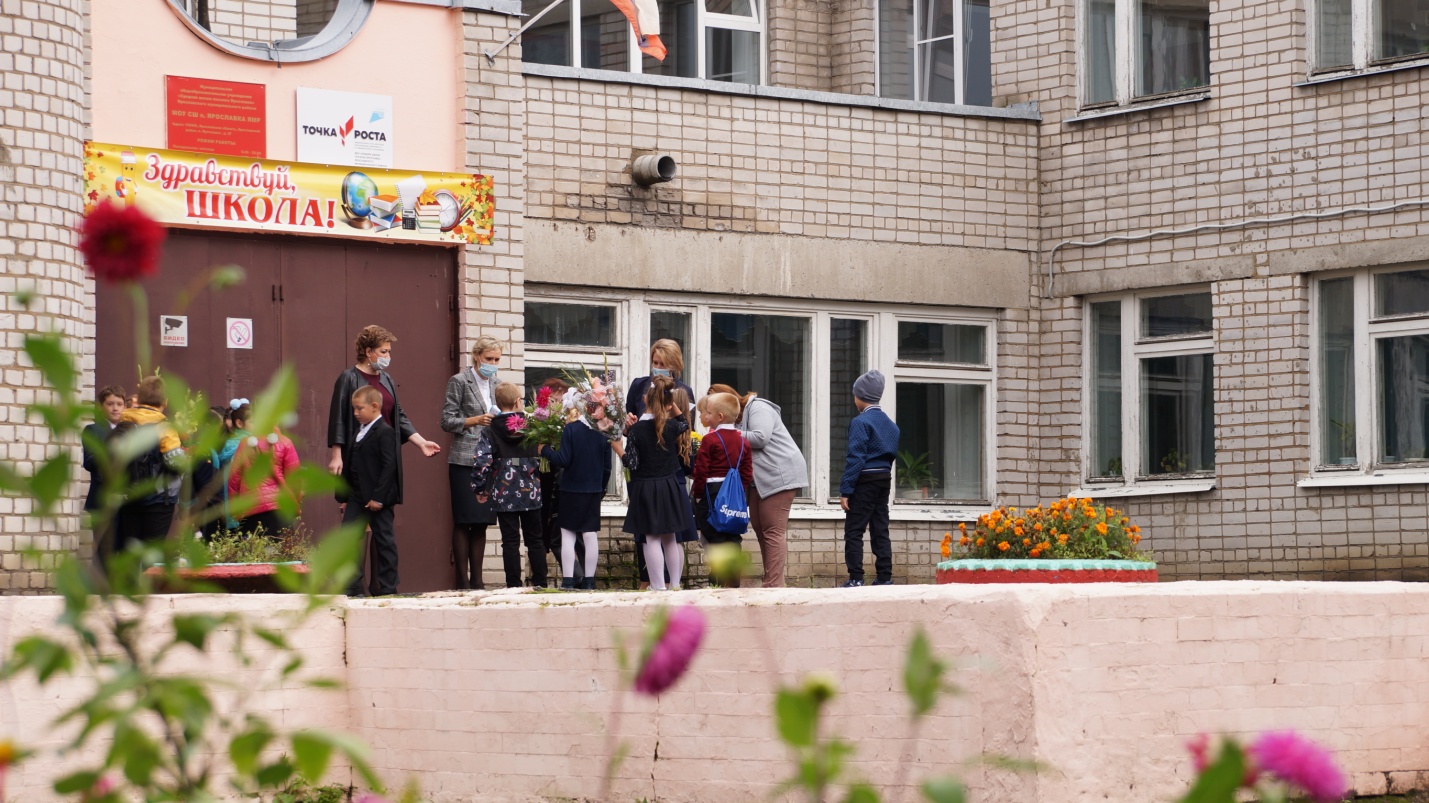 Цели и задачи образовательного процессаЦель работы: продолжение создания условий для эффективной реализации федеральных государственных образовательных стандартов как основного показателя самореализации, социализации и духовного развития детей в современных условиях, достижение результатов, соответствующих современным социальным требованиям общества. Для достижения данной стратегической цели необходимо выделить цели тактические, для решения которых поставлены задачи по направлениям:1) В целях реализации образовательных стандартов:-продолжить реализацию новых государственных образовательных стандартов на средней ступени обучения; -продолжить внедрение современных образовательных технологий в процесс обучения и управления образовательной деятельностью; -усовершенствовать нормативно-правовую базу для функционирования и развития школы, особенно в связи с образовательными инициативами «Волонтерское движение», Всероссийские проверочные Работы, «Тетрадка Дружбы» и др.);-обеспечение всеобуча, сохранение контингента учащихся; -оптимизировать информационное обеспечение управления образовательным процессом через системную работу школьного сайта, функционирование электронного журнала и дневников -усовершенствовать внутришкольный контроль над учебно-воспитательным процессом; -продолжить системную реализацию педагогических технологий и подходов по формированию познавательной самостоятельности учащихся; 2) В целях выявления, поддержки и дальнейшего развития одаренных детей:- актуализировать индивидуальную образовательную траекторию учащихся через индивидуальную работу в системе социальных проектов; - расширить роль родителей в привлечении к участию в социальных проектах;- продолжить развивать совместную деятельность школы с другими образовательными учреждениями и общественностью; расширить сетевое взаимодействие;- углубить организацию предпрофильной и профильной подготовки через совместную работу с высшими учебными заведениями (работа с работниками вузов по подготовке к итоговой аттестации, к исследовательской работе);3)В целях развития педагогического потенциала:- совершенствовать способы распространения педагогического опыта и формы повышения профессиональной квалификации педагогов;- совершенствовать условия для повышения квалификации кадров и стимулирования к инновационной деятельности; освоить информационную систему аттестации педагогов;- детализировать реализацию таких инструментов управления образовательным процессом как внутришкольный контроль, индивидуальное самообразование педагогических работников, внеурочная деятельность педагогов, методическое обучение педагогических работников новым образовательным технологиям и подходам;4)В целях развития школьной инфраструктуры:- обновить материально-техническую базу функционирования школы; обеспечить сохранность материальной базы;- поддерживать системы жизнеобеспечения учреждения в надлежащем порядке;- продолжить формирование условий для обеспечения безопасности детей, охраны их жизни и здоровья;5) В целях укрепления здоровья участников образовательного процесса:- совершенствовать социально-правовую защиту участников образовательного процесса, - продолжить создание условий для психологического развития учащихся;- обеспечить валеологическую направленность образовательного процесса.Отчет старшего воспитателяо педагогической работе дошкольных группза 2019- 2020 учебный год.Старший воспитатель Е.А.ЗакироваВ 2019- 2020 учебном году в дошкольных группах МОУ СШ п. Ярославка ЯМР  работало на момент окончания учебного года  11 педагогов из них- 8 воспитателей, 3 специалиста.Работа педагогического коллектива дошкольных групп МОУ СШ п. Ярославка ЯМР  в 2019- 2020 учебном году была направлена на решение следующей цели:- построение работы дошкольных групп в соответствии с ФГОС, создание благоприятных условий для полноценного проживания ребёнком дошкольного детства, формирования основ базовой культуры личности, всестороннее развитие психических и физических качеств в соответствии с возрастными и индивидуальными особенностями, подготовка ребёнка к жизни в современном обществе. Работа педагогического коллектива была реализована через следующие задачи:Охрана жизни и здоровья детей.Формирование профессиональной компетентности педагогов в области освоения новых Федеральных государственных образовательных стандартов дошкольного образования.Организовать работу по внедрению проектного метода обучения и воспитания дошкольников для развития их познавательных и творческих способностей.Обогащение социального опыта ребенка посредством игровых технологий.Формирование семейных ценностей у дошкольников, сохранение и укрепление здоровья  детей их физическое развитие через совместную деятельность  с семьями воспитанников.Объединить усилия родителей и педагогов для успешного решения оздоровительных и воспитательных задач.Проект годового плана утвержден на первом педагогическом совете в начале учебного года.Главная задача методической работы - создание эффективных условий для педагога и педагогического коллектива.  Методическая работа в 2019- 2020 году была поставлена на выполнение поставленных задач и их реализацию через примерную общеобразовательную программу МОУ СШ п.Ярославка ЯМР с учётом примерной ООП для ДОУ «От рождения до школы» под редакцией  Н. Е. Вераксы, Т.С. Комаровой, М.А. Васильевой. При планировании методической  работы педагогический коллектив стремился отобрать те формы, которые реально позволили бы решать проблемы и задачи, стоящие перед дошкольными группами, способствовали  реализации образовательной программы дошкольного образования. В 2019 - 2020 учебном году в методической работе дошкольных групп использовались следующие формы:Педагогические советыСеминары практикумыСамообразованиеМетодические консультацииАдминистративные совещанияМастер классыВысшей формой коллективной методической работы является педагогический совет. В2019 - 2020 году было проведено два тематических педсовета и два организационных:
На первом установочном педсовете были утверждены:Годовой план работы на 2019 - 2020 учебный год.Планирование образовательной деятельности в 2019-2020 учебном году.Расписания ООД в режиме дня на 2019 - 2020 учебный год.Расстановка педагогических кадров по группам.Рабочие программы по возрастным группам.Программы  социального партнерства с семьей по возрастным группам.Паспорта групп.План работы специалистов (учителя-логопеда, музыкального руководителя,  педагога-психолога, инструктора по физической культуре).На втором промежуточном педсовет в виде круглого стола обсуждались следующие вопросы:Участие педагогов в конкурсах.Посещаемость детей.Школа будущего первоклассника.Здоровьесберегающие мероприятия.В ходе педсовета подводились промежуточные итоги конкурсного движения: педагогического мастерства, конкурсов с участием воспитанников и т.п. Результаты показали, что воспитатели групп активно участвуют в конкурсах различного уровня и направленности, достигают отличных результатов. К педсовету каждой  возрастной группой были подготовлены отчеты по посещаемости, а также различные конспекты и консультации по здоровьесберегающим технологиям.На третьем педсовете ««Инновационные подходы к созданию и совершенствованию развивающей предметно-пространственной среды в дошкольных группах в соответствии с ФГОС ДО» старший воспитатель Тарасова Людмила Олеговна подготовила доклад на тему: «Развивающая предметно-пространственная среда в ДОУ согласно ФГОС ДОУ». Воспитатель Закирова Екатерина Александровна выступила с докладом на тему: «Основные направления оснащения РППС в средней группе». Были подведены итоги тематического контроля «Состояние работы в дошкольных группах по наполнению развивающей среды в соответствии с образовательными областями»,самоанализа педагогов состояния РППС в каждой возрастной группе, по результатам намечены недостатки и точки роста.На четвертом итоговом педсовете был подведены итоги работы дошкольных групп за учебный год. Заключительный педсовет  состоялся в марте 2020 года, где были подведены итоги воспитательно- образовательной работы  за учебный год. По результатам мониторинга видна положительная динамика по всем направлениям развития дошкольников. Дети хорошо адаптировались к условиям детского сада.Воспитателями были представлены  отчеты о проделанной работе за учебный год.Следующей формой повышения педагогического уровня педагогов являются консультации. Нужно отметить, что в этом учебном году расширился круг тематики консультаций, особенно воспитателей интересовал вопрос ФГОС дошкольного образования, написание образовательной программы, календарно- тематическое планирование, использование ИКТ-технологий и интернет-ресурсов в работе с семьями воспитанников. Открытые просмотры занятий позволяют всем увидеть, как работают коллеги, использовать их позитивный опыт, осознать свои недочеты.
Кроме того, педагоги учатся анализировать особенности воспитательно- образовательной деятельности  в целом, а так же занятий или досуговой деятельности в группе, что позволяет самим педагогам  включаться в процесс управления качеством образования.По профилактике дорожно- транспортного травматизма проводилась такая работа как: организация и проведение развлечений  для детей по ПДД (в рамках тематической недели), оформление уголков безопасности дорожного движения в группе, были проведены прогулки, чтение детской литературы, выставка детских рисунков по теме, инструктаж сотрудников, для родителей папки - передвижки по теме, онлайн-консультации и информационный материал по темам безопасности в родительских сообществах. В течение учебного года проводился ежемесячный оперативный контроль групп. По итогам можно сказать, что в каждой группе в течение года проверялось санитарное состояние (удовлетворенное), большое внимание уделялось оздоровлению и физическому развитию детей. Также проверялись центры детской активности – материалы обновляются, соответствуют возрасту детей. В течение года проводились родительские собрания, воспитатели участвовали в конкурсах, проводились закаливающие процедуры, в каждой группе имеются дидактические игры по задачам программы.В течение учебного года воспитателями велись планы воспитательно- образовательной работы с детьми, где отражались все режимные моменты, поквартально проводились праздники и развлечения как для детей так и совместно с родителями, для родителей в уголках предоставлялась интересующая их информация. Велась работа в родительских сообществах в социальной сети «Вконтакте».В течение года в дошкольных группах (в рамках года театра) были проведены следующие мероприятия:Театрализованное представление «Уроки доброты Кота Леопольда»Конкурс совместного творчества детей и родителей «Театр своими руками»Конкурс рисунков «Мой любимый герой»«Театральные посиделки» конкурсно-развлекательная программа для детей и родителей.В течение года в дошкольных группах были проведены следующие праздники и развлечения:«День знаний. Прощай лето»«Осенний праздник»«День матери»«Новогодние утренники»«Зимние фантазии» (на лучшее новогоднее оформление группы)«Праздник, посвященный международному женскому дню»«Широкая масленица»«Праздник юмора»«Встречаем весну»«День России» в онлайн-режиме«75лет со Дня Победы в Великой Отечественной Войне» - марафоны, акции, видеоролики в онлайн-режиме«Выпускной бал в онлайн-режиме»«День защиты детей – в онлайн режиме»Конкурсы:«Осенние фантазии»«Рукавичка Деда Мороза»«Зимние фантазии»«Подарок папе»«Цветы для мамы»«Огород на окошке»«Большие выходные в режиме – Карантин»Муниципального уровня по плануДОСТИЖЕНИЯ ПЕДАГОГИЧЕСКИХ РАБОТНИКОВ И ИХ ВОСПИТАННИКОВ ЗА 2019- 2020 УЧЕБНЫЙ ГОДВ 2019-2020 учебном году педагоги дошкольных групп приняли активное участие в педагогических конкурсах различного уровня и направленности -от муниципального до всероссийского, были удостоены различных наград. Также, совместно с детьми и семьями воспитанников участвовали и побеждали в различных конкурсах, акциях, марафонах как в очном, так и в заочном, онлайн-режиме.Муниципальный этап Всероссийского профессионального конкурса «Воспитатель года России - 2020» - 2 участника;Муниципальный этап Всероссийского профессионального конкурса «Педагогический дебют - 2020» - 1 участник;Региональный этап Всероссийского профессионального конкурса «Педагогический дебют - 2020» - 1 участник, СПЕЦИАЛЬНЫЙ ПРИЗ ОТ ОБЩЕСТВЕННОГО ЖЮРИ КОНКУРСА;Региональный конкурс методических разработок молодых педагогов «Палитра методических идей» 2020г – 1 участник - 1место;муниципальный конкурс декоративно-прикладного творчества «Мир творческих фантазий» - 3место «Вышивка»муниципальный конкурс  детского технического творчества  «Юный изобретатель»-2019 – 1,2,3места. И другие.Плодотворной оказалась работа по обновлению предметно- развивающей среды. Была полностью изменена группа, на стенах, по желанию детей, были нарисованы мультипликационные герои. Куплены игрушки, пособия, совместно с родителями был сделан мобильный театральный уголок. Четко организованная работа по преобразованию предметно-развивающей среды оказала благоприятное влияние на развитие творческих способностей детей. Воспитанники проявляли большую активность, подавали интересные идеи в изготовлении театральных атрибутов и игр.В группах (в том числе и в родительских сообществах в сети «Вконтакте») систематически проводилась работа по взаимодействию с семьями воспитанников в соответствии с перспективными и календарными планами, в них указаны все совместные мероприятия, консультации, родительские собрания. В свою очередь родители (законные представители) старались участвовать в акциях и совместных мероприятиях в дошкольных группах. На протяжении учебного года детям и родителям была предоставлена возможность принимать участие в конкурсах, выставках, родительских собраниях и подготовке к праздничным мероприятиям не только внутри групп или учреждения, но и с помощью интернет-ресурсов, в дистанционном режиме. Деятельность воспитателей предусматривала решение воспитательно-образовательных задач в совместной деятельности взрослого и ребенка, самостоятельной деятельности воспитанников как в рамках организованно образовательной деятельности, так и в ходе режимных моментов. Была организована педагогическая (воспитательная, образовательная, просветительская) работа воспитателей и узких специалистов в дистанционном режиме – подборка занятий, мастер-классов, полезных ссылок, консультаций в группах в сети «Вконтакте», а также на школьном Ютуб-канале.Анализ выполнения требований к содержанию и методам воспитания и обучения показывают стабильность и позитивную динамику по всем направлениям развития. Положительное влияние на этот процесс оказывает тесное сотрудничество воспитателей, специалистов, администрации МОУ СШ п. Ярославка и родителей, а также индивидуального подхода к каждому ребенку.Курсы повышения квалификации – 4 педагога.Курсы переподготовки по дошкольному образованию – 2 педагога.Большая работа проделана педагогами дошкольных групп по самообразованию с использованием дистанционных форм – просмотр вебинаров, участие в педагогических онлайн-марафонах, семинарах и др.    Аттестация педагогов:Аттестовалась на квалификационную категорию музыкальный руководительДудченко Н.А. (1  квалификационная категория).В минувшем году были выявлены следующие проблемы:- Не все родители прислушиваются к советам воспитателей и не соблюдают режим дня, поздно приводят детей в детский сад.- Трудности с календарно-тематическим планированиемТак же были достигнуты успехи:Активно внедряются новые нетрадиционные формы работы с детьми.
Педагоги охотно повышают свою квалификацию в разных областях дошкольного образования, становятся лауреатами, призерами и победителями различных конкурсов; участвуют в семинарах, круглых столах, педагогических Ярмарках, успешно делятся опытом с коллегами со всей России.В результате проделанной работы можно сделать вывод, что в целом работа проводилась целенаправленно и эффективно.С учетом успехов и проблем, возникших в минувшем учебном году, намечены следующие задачи на 2020- 2021 учебный год:Использование новых форм взаимодействия с семьями воспитанников, в том числе с применением интернет-ресурсов. Продолжать работу по развитию личностного потенциала, социально – эмоционального интеллекта, театральной деятельности у дошкольников.Повышение качества физического развития детей.Повышение квалификации, самообразования педагогов, в том числе в вопросах использования современной техники, технологий ИКТ, дистанционной работы с детьми и семьями воспитанников.Содержание процесса обученияОтчёт заместителя директора по УВРв начальной школе  М.Н.Алексеевой Основная цель образовательной политики МОУ СШ п. Ярославка ЯМР в соответствии с законом «Об образовании»: создание необходимых условий, обеспечивающих выполнение ФГОС; интенсивное использование инновационных механизмов развития системы образования; компетентностный подход, как основа формирования человеческого потенциала; удовлетворение запроса социума. Школа выполняет социальный заказ государства с ориентацией на образовательный запрос родителей и детей. Школа, исходя из государственной гарантии прав граждан на получение бесплатного среднего общего образования, осуществляет образовательный процесс, соответствующих трём уровням образования.Основные задачи:Организация учебно-воспитательного процесса на базе личностно ориентированного подхода с учётом индивидуальных особенностей обучающихся, их интересов, образовательных возможностей, состояния здоровья.Создание условий, обеспечивающих всестороннее развитие личности обучающихся и повышение профессиональной компетентности педагогов.Внедрение новых технологий обучения и воспитания.Использование и совершенствование форм учета достижений учащихся по предметам, позволяющей проследить личные успехи и неудачи в усвоении учебного материала в соответствии с динамикой развития учащихся (портфолио обучающегося), электронные классные журналы, дневники.Развитие открытого информационного пространства школы.Совершенствование системы воспитательной работы и дополнительного образования как резерва профильной подготовки, социализация обучающихся.Обеспечение комплексной безопасности, сохранение и укрепление здоровья участников образовательного процесса.Расширять спектр форм и методов работы, как с одарёнными, так и слабоуспевающими, имеющими проблемы со здоровьем детьми.Пополнять и обогащать традиционную классно-урочную систему активными способами организации учебной, познавательной и развивающей деятельности: конференции, слёты, учебные игры, проекты, фестивали и другие.Формировать здоровьесберегающую образовательную среду, учитывающую адаптационные резервы школьников и обеспечивающие сохранение их психосоматического здоровья и духовно-нравственное развитие.Развивать систему мотивации педагогических и управленческих кадров к профессиональному росту, совершенствовать системы дополнительного профессионального образования через МО.На конец 2019-2020 учебного года контингент начальной школы составил  - 84 обучающегося, среди них 1 обучающийся имеет рекомендации и обучался по Адаптированной  основной образовательной программе образования обучающихся с легкой умственной отсталостью (вариант 1), 4 обучающихся обучались по Адаптированной основной общеобразовательной программе начального общего образования обучающихся с задержкой психического развития (вариант 7.2), 4 обучающихся обучаются по Адаптированной основной общеобразовательной программе начального общего образования обучающихся с задержкой психического развития (вариант 7.1), 1 обучающийся – ребёнок-инвалид.В сравнении с предыдущим годом контингент стабилен, в данном учебном году прибыло 5 обучающихся (2 - во 2 класс, 3 – в 4 класс), выбывших нет.Учебный план школы был составлен на основании базисного учебного плана и сохраняет в необходимом объеме содержание образования, являющееся обязательным на каждой ступени обучения. При составлении учебного плана соблюдались преемственность между ступенями обучения и классами, сбалансированность между предметными циклами, отдельными предметами. Уровень недельной учебной нагрузки на ученика не превышала предельно допустимого. Учебный план корректировался в зависимости от кадровой обеспеченности. Обучение ведется на русском языке  по программе «Начальная школа XXI века» под ред. Н. Ф. Виноградовой.Обеспечение учащихся учебниками по предметам федерального компонента учебного плана - 100%. Загруженность учебных кабинетов - 100%. Мебель в классных комнатах соответствует возрастным особенностям учащихся, освещенность и температурный режим в норме. Обучающиеся 1 класса имеют возможность посещать группу продленного дня.Организация учебного процесса регламентируется учебным планом, расписанием занятий, где нашли отражение пятидневная неделя в 1-4 х классах,  во 2-4 классах 45-минутная продолжительность урока, у 1 класса продолжительность урока в первом полугодии: в  сентябре - октябре по 3(4)  урока в день по 35 минут; в ноябре - декабре по 4(5) уроков по 35 минут, январь – май – 4(5) уроков по 45 минутВ соответствии с п.3. ст.5 Закона «Об образовании» школа обеспечивает доступность и бесплатность начального общего, основного общего и среднего общего образования. Школа предоставляет очную форму обучения, в данном учебном году в связи с угрозой распространения коронавируса обучение в IV  четверти проводилось на удаленном режиме с использованием дистанционных технологий.  В начальной школе работает методическое объединение учителей, в которое входит 6 человек (в том числе педагог ГПД)Сведения об учителях начальных классов:В текущем учебном году подтвердила первую квалификационную категорию Алексеева М. Н., аттестовались Лосева И. М.(воспитатель ГПД), Писарёк М. А. (учитель начальных классов)Учителя в течение года продолжили работу над следующими темами самообразования:- Обучение смысловому чтению младших школьников – Алексеева М. Н., Писарёк М. А.- «Перспективно-опережающее обучение с применением активных методов обучения»  Шурупова А. А.- Влияние групповой и парной работы на развитие мотивации – Сорокина Н. И.- Составление портфолио ученика начальной школы – Филиппова Е. А.Отчеты  учителей по работе над темой самообразования были заслушаны на заседаниях МО.Учителя начальных классов продолжали работу над повышением своего педагогического мастерства и уровнем самообразования. Выполнение учебных планов в 2019-2020  учебном году по классам представлено в таблице:С 1 февраля 2020 года по заявлению родителей и рекомендации ПМПК ведется обучение по Адаптированной основной образовательной программе образования обучающихся с лёгкой умственной отсталостью (вариант 1)Качество обучения в 2019-2020 учебный год.Качество знаний составило – 68%Результаты успеваемости в сравнении с предыдущим годом :Наблюдается 100-процентная успеваемость, в 1 классе безотметочная система, но есть обучающиеся с низкой мотивацией и имеющие низкие результаты обученности (2 обучающихся). В целом наблюдается стабильность качества образования (68%), рост в 2,3 классах.В связи с угрозой распространения коронавируса и сложной эпидемиологической ситуацией в стране, в текущем учебном году не проводились Всероссийские проверочные работы в 4 классе. А также промежуточная аттестация во 2-4 классах проходила по всем предметам учебного плана в форме интегрированного зачета (среднее арифметическое по результатам 4-х четвертей)Работа с одаренными детьми.Обучающиеся 4 класса приняли участие во Всероссийских олимпиадах школьников (муниципальный этап). Призёров и победителей нет.Обучающиеся 4 класса приняли участие  в исследовании «Измерение уровня сформированности критического мышления и креативности у учащихся начальной школы»Результаты тестирования: (приняло участие 11 человек) Обучающиеся принимали активное участие в интернет - олимпиадах на платформах Учи.ру и Яндекс – учебник, а также интернет- конкурсах и дистанционных творческих конкурсах.  В отчётном году прошла Четвёртая научно-практическая конференция младших школьников «СЛОНёнок», в связи с тяжёлой эпидемиологической ситуацией в стране часть работ была рассмотрена в дистанционном режиме, всего на конференцию было представлено 33 работы, в том числе обучающиеся МОУ Леснополянской НШ» ЯМР, МОУ Лучинской СШ ЯМР, МОУ Макеевской СШ ЯМР, МОУ Красноткатской СШ ЯМР, МОУ Иванищенской СШ ЯМР; победители представили свои работы   на дистанционной районной конференции младших школьников «УМКА»  Наблюдается в сравнении с предыдущем годом рост количества участников конкурсов и разнообразие направлений деятельности, активнее и результативнее стало участие в спортивных мероприятиях (обучающиеся 3-4 классов), в творческих конкурсах.ВНУТРИШКОЛЬНЫЙ КОНТРОЛЬВ рамках выполнения плана внутришкольного контроля регулярно проводились мероприятия по организации контроля за учебно- воспитательным процессом, контроля уровня преподавания, прохождения и усвоения программы обучающимися, своевременному выявлению и предупреждению проблем и причин неуспешности. Это посещения уроков и занятий, проведение мониторингов знаний, проверка ведения документации (журналов, тетрадей), работы педагогов в кабинетах, организация конкурсов и олимпиад, индивидуальная работа с педагогами, родителями и обучающимися.Цель ВШК: сравнение того, что есть, с тем, что должно быть по нормативным документам, повышение качества и эффективности через перевод на диагностическую основу, превращение контроля в инструмент развития творческих начал в деятельности учителя, получение объективной и полной информации о состоянии образования в образовательных учреждениях.Задачи ВШК: 1. Диагностирование состояния учебно-воспитательного процесса, выявление отклонений от запрограммированного результата (стандарта образования) в работе педколлектива, создание обстановки заинтересованности, доверия и совместного творчества: учитель – обучающийся, руководитель – учитель, учитель – родитель.2. Отслеживать динамику развития учащихся, создавая при этом эмоциональный комфорт и условия для самовыражения, самопознания, саморазвития каждого ученика, выявлять и реализовывать образовательный потенциал учащихся.3. Повысить ответственность учителей, формировать потребности непрерывного профессионального роста, как условия эффективности образования в школе. Осуществить внедрение новых, интенсивных методов и приёмов работы в практику преподавания учебных предметов.4. Совершенствовать систему контроля за состоянием и ведением школьной документации.Принципы построения контроля: научность, системность, цикличность; демократизация, гуманизация и гласность, открытость и доступность; контроль, стимул творческого и профессионального роста учителя; мотивация контроля; технология достижения уровня самоконтроля в результате взаимодействия администрации и учителя.В соответствии с планом внутришкольного контроля на 2019–2020 учебный год по проверке состояния ведения и соблюдения единых требований при оформлении личных дел обучающихся 1 -4 - х классов.Проверка личных дел показала, что классные руководители отнеслись к выполнению своих должностных обязанностей в части соблюдения единых требований к оформлению личных дел обучающихся добросовестно. Все итоговые оценки выставлены.В рамках внутришкольного контроля  регулярно проверялась система работы педагогов с электронным журналами как важным видом контрольной и отчётной документации.Это позволяло анализировать уровни прохождения программ, контролировать график проведения контрольных и проверочных работ, следование планированию, регулярность опроса учащихся, накопление оценок, соблюдение норм домашних заданий, а также своевременно корректировать нарушения ведения документации, выполнения планов. По результатам каждой проверки  проводились совещания при заместителе директора, а также, по необходимости, дополнительные индивидуальные собеседования с педагогами, были даны рекомендации по устранению замечаний. Вывод:Перед учителями начальных классов поставлены следующие задачи на 2020-2021 учебный год:Обеспечивать качество, эффективность, доступность, открытость и вариативность образовательных услуг.Использовать в работе модели учета индивидуального прогресса обучающегося и педагога. Применять мониторинговую систему отслеживания успешности обучения каждого ребенка, его роста. Сохранить у детей желание учиться дальше и сформировать у них основы умения учиться (через ситуацию успеха, портфолио).Совершенствовать работу с одаренными, слабоуспевающими, имеющими проблемы со здоровьем детьми.Обогащать традиционную классно-урочную систему активными способами организации учебной, познавательной и развивающей деятельности – конференциями, учебными проектами.Формировать здоровьесберегающую образовательную среду, обеспечивающую сохранение здоровья участников образовательного процесса.Создавать условия для продуктивного использования ресурса детства в целях получения образования, адекватного творческой индивидуальности личности и её позитивной социализации.Создать условия для реализации творческого потенциала педагогов, поддерживать  инициативу учителей, развивать и совершенствовать различные формы методической деятельности. Совершенствовать систему мотивации педагогических кадров.Отчёт заместителя директора по ВРТ.А.Подобедовой I. Патриотическое воспитание обучающихся.Задачи:- объединить усилия участников воспитательно-образовательного пространства школы в воспитании патриотических чувств обучающихся;- определить приоритеты в вопросах воспитания гражданственности, патриотизма, чувства товарищества,  национального самосознания  и создать условия для их реализации;- содействовать проведению мероприятий патриотической, исторической, воспитательной и образовательной направленности, включающие формирование у молодежи чувства долга перед народом, Отчизной, осознание необходимости увековечения памяти воинов, павших в Великой Отечественной войне, уважения к старшему поколению, к истории своей Родины,  формирование нравственных ценностей подрастающего поколения;- использовать материально-техническую базу учебного заведения для воспитания патриотизма (историко-краеведческий музей, музей «Русская изба»,  предметные кабинеты, компьютерный класс, ресурсы Интернета, спортивные сооружения). Выводы:Работа проводилась в соответствии с планом работы.Все мероприятия патриотического характера способствовали воспитанию любви к малой родине, уважения к истории своего Отечества,  к ветеранам войны и труда, формированию гражданской идентичности, нравственных ценностей.При организации работы активно использовалось образовательное пространство школы. Работа музея. Участие обучающихся и педагогов   в мероприятиях, посвящённых   75-летию Победы в Великой Отечественной войне.II. Организация питания.1.В течение года было организовано питание школьников всех категорий.2. Охват питанием – 100%3. Оформлены документы на предоставление социальной услуги следующим категориям обучающихся:- дети из малоимущих семей - 10 чел.- дети из многодетных семей – 28 чел. - дети с ограниченными возможностями здоровья – 32 чел.- дети-инвалиды – 2 чел.
- обучающиеся начальных классов за частичную плату – 1 чел.4. В столовой организована рассадка детей по закреплённым местам.5. Организовано дежурство учителей и администрации школы.6. Медицинским работником проводился бракераж питания.III . Организация подвоза обучающихся.В течение года в соответствии с заявлениями родителей и на основании приказов директора школы был организован подвоз обучающихся 1. по маршруту:  п. Ярославка — п. Красное –с. Устье – д. Филисово – д. Ватолино – д. Большие Жарки - п. Ярославка – п. Ярославка  в количестве  21 обучающихся2. по маршруту:  п. Лесные Поляны – д. Ракино – п. Резинотехника – д. Пазушино – п. Ярославка  - д. Мологино  в количестве     28 обучающихсяОтчет МО классных руководителей 2019-2020руководитель МО классных руководителейЮ.А.ОленеваВ течение 2019– 2020  учебного года  МО классных руководителей работало над темой:  «Совершенствование форм и методов воспитания через повышение мастерства классного руководителя».Цель: повышение уровня профессионального мастерства педагогов  в организации воспитательного процесса в школе и воспитание личности. Для решения данной проблемы, МО классных руководителей поставило перед собой следующие задачи:Совершенствовать профессиональную  компетентность педагогов классных руководителей;Продолжить  целенаправленную  работу  по внедрению  в  педагогическую практику современных методик и  педагогических технологий;Изучать,  обобщать  и распространять положительный опыт воспитательной работы;Содействовать становлению и развитию системы воспитательной работы классных коллективов.Реализация поставленных задач происходила посредством работы в классном коллективе, совместной деятельности семьи и школы в формировании личности ребенка. Многие аспекты работы классных руководителей были раскрыты на заседаниях МО. В 2019-2020  году было проведено четыре заседания МО классных руководителей, на которых рассмотрели следующие вопросы:Октябрь Тема: «Планирование работы на 2019-2020 учебный год»Вопросы решаемые на заседание1.     Утверждение плана работы на 2019/2020 учебный год. 2.     Изучение нормативных документов по организации воспитательной работы в 2019/2020учебном году.3.     Функциональные обязанности классного руководителя.4.     Проектировочная деятельность и планирование воспитательной работы в классе.Ноябрь Тема: «Организация социально-педагогического взаимодействия с учащимися, находящимися в СОП и воспитывающимися в семьях, состоящих на ВШК»Вопросы решаемы на заседание1.     Нормативно-правовая основа деятельности классных руководителей в работе с учащимися, находящимися в социально–опасном положении.2. Причины и мотивы девиантного поведения детей и подростков в семьях социального неблагополучия.3. Работа классного руководителя по раннему выявлению неблагополучия в семье.4. Работа с одарёнными учащимися. Итоги Всероссийских олимпиад школьников.5. Подготовка учащихся 9-х и 11 классов к итоговой аттестации.Март Тема: «Социальные проблемы профориентации учащихся»Вопросы решаемые на заседание 1. Социальные проблемы профориентации ученической молодежи.2. Диагностика профессиональных интересов учащихся. 3.      Система работы по профориентации учащихсяМай Тема: «Практическое использование современных воспитательных технологий. Лето 2020.» Вопросы решаемые на заседание1. Отчет по темам самообразования.2.   Анализ работы классных руководителей за 2019/2020 учебный год.3.Перспективное планирование воспитательной работы на 2020-2021 учебный год.4.    Организация летнего отдыха учащихся.Все заседания прошли с использованием ИКТ. На каждом заседании МО классные руководители делились своим опытом, знакомились с новыми педагогическими технологиями воспитательного процесса, с новой методической литературой по технологии, психологии и педагогике общения, вырабатывали  единую педагогическую стратегию.При организации  методической работы с классными руководителями использовались различные формы:1. Круглый стол2. Педсовет3. Заседания МО4. Открытые классные часы и мероприятия5. Консультации6. Взаимопосещение классных часов и мероприятий.7. Изучение и обсуждение документов и передового педагогического опыта8.Творческие отчеты классных руководителейНа консультациях обсуждались следующие вопросы:Содержание деятельности классного руководителя.Документация классных руководителей.Организация учебно-воспитательной деятельности в классных коллективах.Методики определения уровня воспитанности школьников.Организация работы с детьми группы риска.Организация работы с родителями.Анализ воспитательной работы.Приоритетные направления:повышение теоретического, методического уровня подготовки классных руководителей;повышение квалификации педагогических работников по вопросам организации инклюзивного образованиясовершенствование методики проведения классных часов и внеклассных мероприятий;обобщение, систематизация и распространение передового педагогического опыта классных руководителей.В работе МО принимали участие все классные руководители. В начале учебного года в соответствии с выбранным направлением воспитательной работы школы всеми классными руководителями были разработаны воспитательные программы классных коллективов  на 2019 – 2020 учебном году, которая включала  в себя следующие разделы:пояснительную записку,характеристику классного коллектива,цели и задачи работы с классным коллективом,основные виды деятельности,содержание воспитательной деятельности по направленияможидаемые результатыприложение (социальный паспорт класса, занятость обучающихся в доп. образовании, лист здоровья, список обучающихся с поручениями).Планирование работы классных руководителей, по воспитанию обучающихся соответствует современным требованиям. В течение учебного года классные руководители являются творцами интересных дел для детей и разнообразных форм работы, организовывают повседневную жизнь и деятельность учащихся своего класса. План работы МО классных руководителей выполнен практически полностью. Большинство классных руководителей участвовало во взаимопосещении открытых внеклассных мероприятий и их обсуждении. Думаю, необходимо, создать  банк методических разработок по проведению наиболее удачных воспитательных мероприятий по разным возрастным группам. В течение всего учебного года классными руководителями были проведены внеклассные занятия, классные часы разнообразной тематике, участвовали в разнообразных выставках и конкурсах. В сентябре прошла традиционная неделя безопасности.Во всех классах проведены классные часы, на которых ребята ознакомились с инструкциями по антитеррористической, дорожной и противопожарной безопасности. Целью Недели было создание безопасных условий жизнедеятельности учащихся, профилактика и предупреждение детского дорожно-транспортного травматизма, возникновения пожаров и других чрезвычайных ситуаций, связанных с детьми. Также были оформлены уголки безопасности в классах.В октябре к празднику День учителя дети совместно с классными руководителями готовили концертные номера, изготовляли открытки учителям. Воспитывались навыки экологически устойчивого стиля жизни. Прошло несколько экологических акций.В ноябре прошло мероприятие «Калейдоскоп талантов», где учащиеся всех классов продемонстрировали свои таланты. В конце ноябре наша страна отмечает День матери. И наша школа не осталась равнодушной к этому светлому празднику. Дети участвовали в конкурсе рисунков «Моя мама», в написание стихотворений собственного сочинения “Моя мама - лучше всех”, так же была организована выставка « Подарок маме» . В школе прошла Ярмарка совместно с родителями:В начале праздника дети подарили мамам открытки, сделанные своими руками. Спели несколько песен про мам. Праздник доставил много радости, как детям, так и мамам.В конце декабре вся школа готовилась к празднованию Нового года. Учащиеся 1-11 классов участвовали в конкурсе-смотре на лучшее украшение класса. Классными руководителями начальных классов была организована поездка в ТЮЗ. Дети из начальной школы подготовили театральную постановку «Сказочный новый год», а среднее и старшее звено отправились в новогоднее путешествие по планете (дискотека с конкурсами)В январе классными руководителями проведены тематические классные часы, посвященные Дню полного освобождения Ленинграда от фашисткой блокады.Такие уроки Памяти воспитывают у сегодняшних обучающихся уважение к подвигу народа в годы Великой Отечественной войны, способствуют формированию патриотического сознания детей и подростков, сохранению исторической памяти. Так же в январе стартовал конкурс «Самый классный классный»В феврале наша страна отмечает праздник День защитника Отечества. Этому событию были посвященные многие классные часы: 20 и 25 февраля в школе прошли внеклассныемероприятия «Сильнее.Выше.Быстрее» отдельно для начальной школы и среднего звена. Внеклассное мероприятие проходило в форме конкурсной программы. Ребята проявили свои способности и находчивость, показали какими чертами характера, должны обладать настоящие мужчины. Это был настоящий праздник, и в душах присутствующих оставил светлое чувство. В марте вся страна отмечает любимый всеми праздник «Международный женский день - 8 марта». Конкурс под названием «Весенний переполох», прошел в 1-4 классах и 5-9 классах, и был приурочен к Дню 8 Марта, международному женскому дню. Участницы мероприятия соревновались в различных конкурсах. Девчонкипорадовали всех своим артистизмом, смекалкой, находчивостью, доставили немало удовольствия присутствующим. Жюри конкурса убедилось, что наши девочкиумеют прекрасно танцевать, отвечать на вопросы и находить выход из любой ситуации. В апреле наша школа перешла на дистанционный режим работы, но учащиеся со своими классными руководителями продолжили активно участвовать в мероприятиях, таких как:Флешмоб#учусьдома #сидимдома#спасибо_за_дистантПроект "С песней по жизни"В мае наша страна отмечала великий праздник День Победы.Классными руководителями была проделана огромная работа по привлечению ребят к празднованию онлайн. Наши учащиеся приняли участие во всех Всероссийских акциях. Они записывали мастер-классы, видеообращения, читали стихи, пели песни, украшали окна…Так же прошли профилактические мероприятия «Внимание! Дети!»В конце мая традиционно подводятся итоги года:Был организован онлайнпраздник «Последний звонок».МО классных руководителей уделяло серьезное внимание вопросу документации классных руководителей. В сентябре, по традиции, было проведено совещание с повесткой: документация классного руководителя на современном этапе воспитательного процесса. В течение учебного года членами администрации школы неоднократно проверялась документация классного руководителя: планы работы, дневники наблюдения за подростками «группы риска», протоколы классных родительских собраний и т.д. Итоги проверки были зафиксированы в выступлениях на заседании МО.Педагоги школы приняли участие в конкурсе «Самый классный классный »Места распределились следующим образом:Начальные классы:1 место Шурупова Анна Анатольевна2 место Алексеева Марина Николаевна3 место Филиппова Елена АлександровнаСредние и старшие классы:1 место Петухова Марина Владимировна2 место Москвина Светлана ВасильевнаФролова Анна Михайловна3 место Голова Мария СергеевнаАдминистрация школы в прошедшем учебном году старалась стимулировать деятельность классных руководителей, награждая их денежными премиями и почетными грамотами за активное участие в школьных и городских соревнованиях, состязаниях, конкурсах, выставках, что в определенной степени активизировало деятельность педагогов.Все классные руководители занимаются самообразованием, овладевают теми знаниями и умениями, которые обеспечивают классным руководителям успешное выполнение своих функций.Каждый классный руководитель имеет  папку с дидактическим материалом (в т.ч. в электронном виде), активно используют его в своей работе. Многие классные руководители работают в тесном контакте, пользуются разработками своих коллег и предлагают свои, так как у всех есть масса наработок, которые могут быть эффективно использованы для достижения наилучших результатов в работе с детьми. Но, к сожалению, не получилось создать творческую шкатулку методических разработок по проведению наиболее удачных воспитательных мероприятий по разным возрастным группам. В течение всего учебного года велась активная работа с родителями учащихся: проводились родительские собрания, консультации, беседы, тренинги, КТД, открытые внеклассные мероприятия совместно с родителями. Наряду с положительными моментами есть у нас определенные проблемы и нерешенные задачи:Открытые классные часы проводить всем классным руководителям.Повысить педагогический уровень проведения классных часов.Систематизировать взаимопосещения классных часов. Сотрудничество с родителями, активизация их деятельности  с обучающимися.В соответствии с проблемой школы методическое объединение классных руководителей  будет ставить перед собой задачи на новый учебный год.Признать работу методического объединения классных руководителей удовлетворительной.Отчёт о работе МО учителей филологииза 2019 – 2020 учебный годруководитель МОЕ.А.Филиппова  	В истекшем учебном году МО работало над темой: « Система работы с одарёнными детьми через интеграцию урочной, внеурочной и кружковой деятельности в школе в рамках ФГОС. Подготовка к празднованию 75-летия Победы в Великой Отечественной войне»Цель: совершенствование методов и приёмов  работы учителей по улучшению качества образования по предметам гуманитарного цикла через интеграцию урочной, внеурочной и кружковой  деятельности; разработка и проведение мероприятий, приуроченных ко Дню Победы. Творческое развитие личности школьника в условиях инновационной образовательной среды предполагает решение следующих образовательных задач:1. Изучение и внедрение в практику инновационных технологий, методов и приёмов, обеспечивающих системно-деятельностный подход в обучении;2. Повышение качества знаний учащихся по предметам гуманитарного цикла путем применения индивидуального, дифференцированного и личностно-ориентированного подходов в современных педагогических технологиях;3.  Развитие личности ученика и его индивидуальное самоопределение в мире;4.Повышение мотивации к изучению предметов гуманитарного цикла через вовлечение в различные виды урочной и внеурочной деятельности: проведение конкурсов, внеклассных мероприятий, олимпиад;Технологически решение поставленных задач осуществлялось через: 1.  Внедрение новых образовательных технологий и принципов организации учебного процесса, обеспечивающих эффективную реализацию новых моделей непрерывного образования,  в том числе с использованием современных информационных и коммуникационных технологий;2.  Повышение активности творческой учебной работы учащихся через внедрение индивидуальных образовательных маршрутов.Основные направления работы МО Работа с одарёнными детьмиПовышение уровня учебных достижений по русскому языку  в 9 и 11 классеПовышение профессиональной компетенции педагогов (участие в профессиональных конкурсах, прохождение курсов переподотовки, выступление на семинарах, МО,  работа по темам самообразования)Переход на дистанционное обучение в 4 четверти. Было проведено  5  заседаний МО, на которых обсуждались следующие вопросы:«Разработка мероприятий, приуроченных ко Дню Победы, назначение ответственных», «Диагностика и самодиагностика педагогической деятельности учителя-словесника. Подготовка к предстоящим конкурсам педмастерства, проведение мастер-классов».«Формы проведения итоговой аттестации учащихся по русскому языку и литературе в свете современных требований  к уровню подготовки учащихся»,«Переход в 4 четверти на дистанционное обучение. Знакомство с новыми образовательными платформами «Учи.ру» , «Я класс» и ЗУМ», разработка  уроков –онлайн и карточек тестирования.   Повышать общий уровень преподавания помогают учителям нашего МО обсуждения новинок методической литературы, новых федеральных и региональных норм, изложенных в документах,  организация круглых столов по обмену опытом. Учителя гуманитарного цикла работали по своим методическим темам , исходя из которых  планировали  сообщения, доклады, выступления на педсоветах, заседаниях МО. Педагоги  нашего МО ежегодно посещают курсы повышения квалификации . Они являлись активными участниками семинаров, конференций  и вебинаров. На базе школы создано научное общество ЛУЧ, выпущен сборник научно-исследовательских работ за 2019-2020 год, куда вошли и доклады  учащихся (филологическое направление), также было выпущены Альманах № 10, 11,12. ( авторы статей Филиппова Е.А.,Волочанинова Н.Н, Руденко Л.Д), были напечатаны статьи в газету «Ярославский агрокурьер».Филиппова Е.А.и Руденко Л.Д. приняли участие в онлайн-конференции 18 мая, их статьи опубликованы в сборнике научных работ ИРО.Организация методической работы Планы работы школьного МО на 2019-2020 учебный год  был разработан и составлен на основе учебного плана, воспитательного плана и авторских программ. Соблюдался принцип преемственности между уровнями методической работы (региональным, муниципальным, школьным, отдельного учителя). Методическая работа школьного МО строится в нескольких направлениях: - заседания МО;-проведение районных семинаров и конференций  с целью обмена опытом работы ;- индивидуальная работа с учителями, посещение уроков коллег.За год были проведены уроки по адаптации 5 –классников (Волочанинова Н.Н. -2 урока 12.02.2020, 4.03.2020) и ряд уроков в рамках недели классно-обобщающего контроля.Организация внеклассной работы по предметуВ истекшем учебном году под руководством учителей русского языка и литературы проводились внеклассные мероприятия, позволяющие повысить заинтересованность учащихся в изучении предметов. Активная внеклассная работа по предметам является продолжением урочной деятельности и содействует реализации воспитательных целей обучения.   	Активная волонтёрская деятельность. Руководители Голова М.С. и Филиппова Е.А.  Охватили  3, 5а, 7, 8,10, 11 и присоединился на новый год  5 б. Поход к детям войны и в центр работы с социально незащищёнными  группами населения. Голова М.С. и  Филиппова Е.А. активно работают на платформе  «Учи.ru»  и проводит апробацию на платформе «Я класс», куда включены учащиеся со 2-11 класс.  17.10.2019 Видеоконференция с участием представителей ИРО и учебных заведений Ярославской области «Эффективные практики духовно- нравственного воспитания подрастающего поколения»11.03.2020 Педагогическая мастерская для учителей русского языка и литературы, членов  АССУЛ Ярославской области «Родной  язык (русский): освоение нового учебного предмета» /Филиппова Е.А.  Подобедова Т.А./…..03.2020 Участие во Всероссийском конкурсе «Классный час к 75-летию Великой Победы»/Филиппова Е.А, Оленева Ю.А, Петухова М.В/Участие МО в семинаре директоров района 20.11.2019Итоги «Самый классный классный» март 2020 Москвина С.В- 2 место , Филиппова Е.А.3 место и Голова М.С- 3 местоИтоги конкурса «Учитель года-2020».Филиппова Е.А.-2 место в районе, участник областного этапа конкурса Итоговая аттестация по предметам (ОГЭ, ЕГЭ, ВПР)Качество знаний по русскому языку отслеживалось по результатам комплексных контрольных работ, срезовых и проверочных работ. Поиски новых форм, методов и приёмов  дали свои положительные результаты.                                                         Основные выводы и задачи на новый учебный годВ целом следует отметить, что в школе учителями-словесниками ведется активная работа по изучению состояния преподавания дисциплин, отслеживается результативность образовательного процесса по предметам, идет освоение последних достижений в области методики преподавания предмета и обмен накопленным опытом. Время ставит перед школьным учителем всё новые проблемы, решение которых и будет основными задачами  работы нашего МО . К их числу можно отнести следующие:подготовка учащихся к Единому государственному экзамену (с целью подготовки учащихся к сдаче экзамена в форме ЕГЭ активнее использовать задания тестового характера для проверки знаний учащихся по русскому языку и литературе в основной и старшей школе);формирование и развитие коммуникативной, языковой и лингвистической (языковедческой), культуроведческой компетенций учащихся (включать во внутришкольный контроль речеведческие задания для проверки уровня сформированности коммуникативной компетенции и других видов компетенций)сдача устного экзамена по русскому языку в 9 классеАнализ работы ШМОестественно-математического циклаза 2019-2020 учебный годруководитель МО А.М.ФроловаВ 2019-2020 учебном году в состав ШМО естественно-математического цикла входило 11 учителей:	Все учителя имеют высшее образование.	 В 2018-2019 учебном году учителя ШМО продолжили работу над проблемой «Повышение качества образования по предметам естественно-математического цикла посредством использования педагогических технологий в соответствии с требованиями ФГОС». Каждым учителем была выделена своя проблема, имеющая непосредственное отношение к преподаваемому предмету и направленная на решение общей проблемы ШМО естественно-математического цикла, и как результат – методической темы педагогического коллектива школы в целом. Таким образом, целью работы учителей МО в этом учебном году было активизация познавательной деятельности участников учебного процесса для достижения более высокого качества знаний учащихся в соответствии с требованиями ФГОС.В начале учебного года на заседании ШМО был утверждён план работы. Работа была традиционно запланирована по трём основным направлениям:обновление содержания образования и обучения;отслеживание образовательного стандарта знаний;развитие педагогического опыта и мастерства.Анализ работы по направлениямОбновление содержания образования и обучения осуществлялось в ходе изучения нормативно-правовых документов, современных методических рекомендаций по внедрению передовых технологий в учебный процесс и организации внеурочной деятельности. Данная работа осуществлялась как на заседаниях ШМО, так и в ходе самообразования учителей (изучение методической литературы, материалов педагогических  и образовательных интернет-сайтов, посещение районных семинаров, в ходе прохождения курсов повышения квалификации). На заседаниях ШМО были рассмотрены следующие доклады:«Современные подходы к проведению методической и предметной недели ШМО естественно-математического цикла» «Использование современных педагогических технологий в образовательном процессе для активизации творческого потенциала обучающихся на уроках и занятиях внеурочной деятельности предметов естественно-математического цикла в условиях реализации ФГОС ООО»В течение всего учебного года учителя вели работу по анализу и выбору учебных программ, учебников, коррекции и составлению рабочих программ, проводили анализ УМК с точки зрения эффективности образовательного процесса и качества подготовки выпускников к ОГЭ и ЕГЭ по предметам естественно-математического цикла. В ходе заседаний ШМО анализировали результаты различных видов аттестации обучающихся, а также результаты своей работы по итогам прохождения теоретической и практической частей программы, делились опытом внедрения  формы и методы обучения с учётом использования современных педагогических технологий. Рабочее место каждого учителя оснащено всем необходимым (компьютер, проектор, возможность выхода в Интернет, интерактивные доски в кабинетах биологии и информатики, интерактивная приставка в кабинете математики), поэтому все члены ШМО активно использовали медиа-ресурсы в своей работе. Отслеживание образовательного стандарта знаний осуществлялось в ходе изучения стандартов образования по предметам естественно-математического цикла. На основе этих стандартов учителя проводили различные виды аттестации: входная, промежуточная, диагностическая, итоговая. В результате проведённой работы по итогам учебного года все обучающиеся школы имеют положительные годовые отметки по предметам естественно-математического цикла. В связи с введением дистанционного обучения экзамены в форме ОГЭ были отменены. Экзамены в форме ЕГЭ перенесены на более поздние сроки.В этом учебном году ребята 5-11классов приняли участие в школьном, районном и областном этапах Всероссийской олимпиады школьников по математике, биологии, химии, физике и технологии. Традиционно по всем предметам естественно-математического цикла обучающиеся принимали участие в заочных и дистанционных олимпиадах, играх, конкурсах и соревнованиях всероссийского и международного уровней, что способствовало созданию среды для самореализации и развития креативных (творческих) способностей каждого обучающегося.Развитие педагогического опыта и мастерстваосуществлялось в ходе изучения методической литературы, обмена опытом в педагогических Интернет-сообществах, посещения очных и дистанционных семинаров различного уровня, проведения открытых уроков и внеклассных мероприятий по предметам естественно-математического цикла. Все учителя делились опытом, выступая на заседаниях и семинарах МО, а также общешкольных педсоветах.Преобладающей формой методической работы являлись семинары. Во время семинаров освещались теоретические вопросы (доклады, выступления, обзор новинок методик преподавания, изучение нормативных документов, информация учителей-участников семинаров при РМО, слушателей курсов ИПК), а также практическая часть (открытые уроки, внеклассные мероприятия, олимпиады и конкурсы, разработка тестовых заданий различного вида контроля и др.).В связи с переходом на дистанционное обучение, предметные недели, которые были запланированы на этот период, были отменены.1.Воспитание познавательного интереса.Мотивация учебной деятельности обучающихся может включать в себя разные аспекты:желание получить высокую отметку;одобрение родителей, преподавателей, сверстников и т.д.;формирование у обучающегося устойчивого познавательного интереса ради самого процесса познания;закрепление отношения к познанию как к форме получения интеллектуального удовольствия.2. Переориентация восприятия учебных дисциплин.В ходе предметной недели у обучающихся появляется возможность увидеть учебный предмет не как набор правил, а как нечто живое, постоянно развивающееся, имеющее применение в реальной жизни. В свою очередь это также способствует гуманизации образовательной деятельности учителя на уроках в условиях реализации ФГОС.Информационное использование учебных знаний, навыков, умений.Одной из причин «прохладного» отношения школьников к учебе является кажущаяся не востребованность полученных ими знаний в реальной жизни. В ходе предметной недели у ребят появляется возможность во внеучебной игровой обстановке использовать полученные в ходе школьных занятий умения и навыки, что в свою очередь способствует формированию нового отношения к учебе как к чему-то ценностному, необходимому и востребованному не только на уроке, но и вжизни.Формирование целостного взгляда на мир и человека с помощью объединения и взаимодействия различных учебных дисциплин.5. Расширение кругозора.6. Неформальное общение преподавателей и обучающихся.	В ходе предметной недели традиционно осуществлялся мониторинг деятельности учителя:проведение открытых уроков, их анализ и самоанализ;проведение внеклассных мероприятий;собеседование с учителями по выполнению учебных программ, возникающих затруднений;консультации по планированию учебной деятельности, методикам проведения учебных занятий и занятий внеурочной деятельности.Традиционно на высоком уровне прошел районный День здоровья. В школе проводились тренировочные эвакуации на случай ЧС, уроки безопасности, юноши 7 и 9 класса приняли участие в военно-полевых сборах. Еженедельно участники ЮнАрмии посещали занятия в 38ОЖдБр. Практически все учителя активно в своей работе используют медиа-ресурсы, посещают Интернет-сайты, имеют собственные странички, на которых размещают свои методические разработки, общаются с коллегами из других школ, обмениваются опытом.Таким образом, подводя итог учебного года, можно считать проблему ШМО частично реализованной. В следующем учебном году необходимо продолжить работу над проблемой: «Повышение качества образования по предметам естественно-математического цикла посредством использования педагогических технологий в соответствии с требованиями Аналитический отчёт о деятельностислужбы практической психологии2019-2020 учебный годпедагог-психологИванова Е.И.1. Приоритетные направления деятельности психологической службы МОУ СШ п. Ярославка ЯМР- Психологическое сопровождение детей, требующих особого внимания и специальной деятельности педагога-психолога:  психологическое сопровождение детей с ограниченными возможностями здоровья.- Психологическое сопровождение воспитательной деятельности, развития личности, их социализации;- Психологическое сопровождение перехода на новый образовательный уровень и адаптации на новом этапе обучения. - Психологическое сопровождение учебной деятельности.- Психологическое сопровождение профессионального самоопределения, предпрофильной подготовки и профильного обучения обучающихся.2. Участие в программах, проектах муниципального, регионального, федерального уровня; работа в рамках региональных инновационных площадок, связанных с деятельностью психологической службы1. Инновационный проект «Развитие служб медиации в образовательных организациях Ярославской области»;2. Проект ранней профессиональной ориентации школьников 6–11 классов «Билет в будущее» (реализуется на основании перечня поручений Президента Российской Федерации по итогам встречи с участниками всероссийского форума «Наставник» от 23.02.18 Пр-328. Входит в структуру национального проекта «Образование» в рамках проекта «Успех каждого ребенка», сроки его реализации установлены с 01.11.2018 по 31.12.2024);3. Региональный проект «Реализация комплексной программы по развитию личностного потенциала».	3. Охват психологическими услугами (см. Таблица 1)Таблица  14. Данные о кадровом обеспечении службы (количество строк соответствует количеству педагогов-психологов) (см. Таблица 2)Таблица 21..1. Направление «Психологическое сопровождение учебной деятельности»Цель направления: создание условий для получения обучающимися качественного образования в комфортной психолого-педагогической атмосфере на всех ступеней образованияЗадачи:психолого-педагогическое сопровождение реализации ФГОС в начальной школе и в основной, в т.ч. участие в формировании предметных, метапредметных и личностных результатов;выявление личностных и познавательных возможностей и трудностей у обучающихся для эффективной организации процесса учебной деятельности;оказание психологической помощи и поддержки обучающимся во время подготовки и сдачи ОГЭ, ЕГЭ;повышение уровня психологической компетентности родителей и педагогов по вопросам, связанным с учебной деятельностью и педагогической (для педагогов)2.1.2.Направление «Психологическое сопровождение воспитательной деятельности, развития личности обучающихся (воспитанников), их социализации»2.1.2.1. «Психологическое сопровождение воспитательной деятельности, развития личности обучающихся (воспитанников), их социализации»Цель направления: создание социально-психологических условий, направленных на развитие социально-значимых качеств личности обучающихся, профилактику и коррекцию нарушений в поведении, эмоционально-волевой сфере детей и взрослых, профилактику конфликтов.Задачи:проведение профилактической и коррекционно-развивающей работы с обучающимися, способствующей формированию одобряемых установок и ценностей;проведение профилактической, консультативной работы с родителями обучающихся и педагогами по вопросам воспитания, социализации;выявление и психологическое сопровождение обучающихся «группы риска», испытывающих трудности социальной адаптации и имеющих эмоциональные проблемы.2.1.2.2. Задача «Психологическое сопровождение приёмных семей»2.1.2.3. Работа по профилактике суицидального поведения.3.1.3. Направление «Психологическое сопровождение перехода на новый образовательный уровень и адаптации на новом этапе обучения»Цель направления: создание благоприятной обстановки при переходе на новый образовательный уровень и обеспечение адаптации на немЗадачи направления: - выявление индивидуальных особенностей обучающихся, влияющих на процесс адаптации;- проведение коррекционно-развивающей работы, способствующей успешной адаптации на новом этапе обучения;- повышение уровня психологической компетентности родителей и педагогов по вопросам адаптации на новом этапе обучения4.1.4. Направление «Психологическое сопровождение деятельности по сохранению и укреплению здоровья обучающихся»Цель направления: содействие сохранению психологического здоровья участников образовательного процесса.Задачи направления:- обучение способам и приемам сохранения психологического здоровья.5.1.5. Направление «Психологическое сопровождение профессионального самоопределения, предпрофильной подготовки и профильного обучения обучающихся»Цель направления: подготовка обучающихся к осознанному и обоснованному выбору дальнейшей образовательной траектории, оказание им помощи в определении своих возможностей, исходя из способностей, склонностей, интересов, состояния здоровья.Задачи направления: - формирование личностных качеств и умений у обучающихся, необходимых для обоснованного выбора профессии;- формирование у обучающихся информационной основы выбора профессии;- создание условий для самопознания обучающихся.Сквозное направление «Психологическое сопровождение детей, требующих особого внимания и специальной деятельности педагога-психолога»«Психологическое сопровождение одарённых обучающихся»«Психологическое сопровождение детей с ограниченными возможностями здоровья»5.2. Выполненные виды и формы работ, а также количественные результаты в электронном приложении.Аналитический отчет социального педагога за 2019-2020 уч.годсоциальный педагогМ.В.ЗагуляеваСтатистические данные:Анализ деятельности педагога по задачам и видам работ
Отчет работышкольной библиотекиза 2019/2020 учебный год.библиотекарь М.В.ЗагуляеваОбщие сведения о библиотеке.Работа школьной библиотеки была построена согласно плану работы библиотеки и общешкольного плана, утвержденный директором МОУ СШ п. Ярославка ЯМР.Основными направлениями деятельности библиотеки являются:Формирование и удовлетворение потребностей учащихся и педагогов в интеллектуальном и духовном росте, самопознании и самообразовании; приобщение детей к чтению, к мировой и национальной культуре; пропаганда ценности чтения и книги;Содействие учебно-воспитательному процессу и самообразованию путем библиотечного и информационно-библиографического обслуживания учащихся, педагогов;Формирование высоконравственной, физически здоровой, творчески мыслящей личности способной в дальнейшем участвовать в развитии общества, обладающей прочными знаниями по профильным дисциплинам;Формирование и сохранение духовной культуры, экологической культуры современных школьников;Воспитание культурного и гражданского самосознания;Формирование комфортной библиотечной среды.Для реализации этих задач библиотека комплектует универсальный фонд учебными, художественными, справочными, методическими документами на традиционных и нетрадиционных носителях информации, проводит индивидуальную и массовую работу с читателями.Количественная характеристика читателейВсего читателей – 481 чел.Из них:Учащихся - 200Учителя школы – 25Дошкольные группы – 95Другие - 15Объем библиотечного фонда:Книжный фонд библиотеки составляет -  82377 экземпляров. Основной фонд библиотеки - это художественная, научно-популярная, методическая, справочная литература;учебников – 11021 экземпляра.В библиотеке имеется и тематическая расстановка книг:«Социальный и эмоциональный интеллект» Воспитательная работа В течение учебного года в библиотеке велась индивидуальная и массовая работа. Для педколлектива по требованию подбирался необходимый материал для проведения классных часов, бесед, конкурсов и других мероприятий.Цели массовой работы – показать ребятам прелесть чтения, научить их любить книгу, сделав чтение первейшей потребностью. Массовые мероприятия, проводимые в различных формах, помогают учащимся эмоционально воспринимать значение, смысл, содержание как литературных произведений, так явлений и событий. Не последнюю роль играет и принцип наглядности. Чем красочнее и ярче подаваемый материал, тем сильнее будет его влияние. Поэтому очень важно использовать не только живой язык, но и иллюстрированный материал, музыку, видеоматериалы Информационная работаБиблиотекарь своевременно информирует педагогический коллектив о поступлениях новой литературы и учебников. И в индивидуальном порядке каждый учитель информируется о поступлениях новых учебников и другой литературы.Работа ведётся со всеми учителями – предметниками. Учителя часто рекомендуют учащимся использовать дополнительную литературу по своему предмету. По заданию этих учителей дети обращаются в библиотеку за литературой для подготовки докладов, сообщений, рефератов и т.п. Библиотекарь рекомендует учащимся использовать для таких сообщений энциклопедии, энциклопедические словари, справочники, книги справочного характера. Большая работа проводилась библиотекарем с учебниками. Поступающие учебники своевременно оформляются (распаковываются, штампуются), в бухгалтерию своевременно подаётся отчёт. Ведётся картотека учебников и другая необходимая документация. Для складирования учебников имеется отдельное помещение. Два раза в прошедшем учебном году проводились смотры-рейды по сохранности учебников. Проверка состояния учебников показала, что многие учащиеся небрежно относятся к учебникам (нет обложек, вовремя не подклеиваются, подписываются). Это, в основном, относится к учащимся средних и старших классов.
В конце учебного года  по графику проходит сдача учебников.
Библиотекарь совместно с завучами и учителями внимательно и ответственно работает с бланками заказа на учебники.Повышение квалификацииБлиотекарь посещает все семинары, совещания, занятия и мероприятия.-обменивается и использует опыты работы лучших школьных библиотекарей;-ведется работа по самообразованию;-осваивает информации из профессионального издания «Школьная библиотека».Выводы:Я считаю, что план работы библиотеки выполнен.Главной задачей библиотеки на следующий год является 100% обеспечение учебниками. Привлечение читателей.классВариант 7.2Вариант 7.1Адаптированная  программа 8 вида (вариант 1)12 обучающихся1 обучающейся21 обучающийся1 обучающийся31 обучающейся2 обучающихся41 обучающейся№            ФИО           ДолжностьОбразование   Стаж Квалификационная категория   1Алексеева Марина НиколаевнаУчитель начальных классоввысшее22первая2Писарёк Мария АлексеевнаПедагог-психолог, учитель начальных классоввысшее3первая3Шурупова Анна АнатольевнаУчитель начальных классоввысшее15первая4Сорокина Наталия ИгоревнаУчитель начальных классоввысшее29первая5 Филиппова Елена АлександровнаУчитель начальных классоввысшее26высшая6Лосева Инесса МихайловнаВоспитатель ГПДвысшее3перваяФорматемаФИО учителяКурсы повышения квалификации«Социально – эмоциональное и когнитивное развитие ребенка в условиях реализации ФГОС» (ИРО)Шурупова А. АКурсы повышения квалификации«Использование результатов ГИА в преподавании предметов начальной школы» (ИРО)Шурупова А. АКурсы повышения квалификации«Гибкие компетенции проектной деятельности» (ФГАУ «Фонд новых форм развития образования»)Шурупова А. АВыступление на конференции«Новые формы сопровождения, наставничества и тьюторства в образовательной деятельности»Шурупова А. АКонкурс педагогического мастерства«Новые формы сопровождения, наставничества и тьюторства в образовательной деятельности» - региональныйШурупова А. АКонкурс педагогического мастерства«Учитель будущего»Шурупова А. АРМО учителей начальный классов (участник)«Формирование проектно – исследовательской деятельности младших школьников»Шурупова А. АРМО учителей начальный классов (участник)«Формирование навыков смыслового чтения на уроках «Литературное чтение» в начальной школе»Шурупова А. АВебинар«Применение инструментов образовательной платформы Учи.ру для организации дистанционного обучения»Шурупова А. АВыступление на районном совещании директоров«Развитие личностно-развивающей среды в школе»Шурупова А. А.IV  Всероссийская конференция«Парадигма инновационной системы образования: будущее рождается сегодня»Алексеева М. Н.Семинар (региональный)«Управление качеством образования в образовательной организации: анализ, планирование, контроль»Алексеева М. Н.Учебный предмет1 класс1 класс2 класс2 класс3 класс3 класс4 класс4 классУчебный предметПо рабочей программеПо фактуПо рабочей программеПо фактуПо рабочей программеПо фактуПо рабочей программеПо фактуРусский язык165153170156170158136126Литературное чтение132121136125136126136125Математика132122136125136130136130Окружающий мир6663686568626860Технология3331342834323431Изобразительное искусство3331343334303433Музыка3328342934303432Физическая культура999410297102966862Иностранный язык686568656865Основы религиозных культур и светской этики34Учебный предмет1 класс1 класс2 класс2 класс3 класс3 класс4 класс4 классУчебный предметПо рабочей программеПо фактуПо рабочей программеПо фактуПо рабочей программеПо фактуПо рабочей программеПо фактуРусский язык7565Чтение6051Математика6051Мир природы и человека3027Речевая практика3027Ручной труд1510Изобразительное искусство1514Музыка87Физическая культура2421класс2018-2019 учебный год2018-2019 учебный год2019-2020 учебный год2019-2020 учебный годуспеваемостькачествоуспеваемостькачество1100%Не справляется с программой Головенко Т.100%безотметочная система обучения2100%69%100%74%3100%69%100%78%4100%59%100%53%критическое мышлениекритическое мышлениекреативностькреативностькоммуникация и кооперациякоммуникация и кооперациябазовый уровень764%546%546%развивающий уровень327%218%436%продвинутый уровень19%436%218%Направления деятельностиНаправления деятельностиПроведённая работаПополнение музея новыми экспонатами.1.Отдел «Русская изба» пополнен  экспонатами, которые расширяют представление школьников о жизни русского человека в 19-ом - первой половине 20 века.Сбор материалов о ветеранах Великой Отечественной войны.1.Материалы об участниках Великой Отечественной войны  пополнены  информацией обучающихся и педагогов школы.2. Сведения, имеющиеся в Книге Памяти и представленные обучающимися и педагогами, систематизированы в соответствии с запросом Ярославского военного комиссариата и направлены  для оформления музея Победы.3.Систематизированные материалы направлены в адрес ИРО ЯО для создания интерактивной карты.4. Обучающимися 5-б класса созданы работы для участия во Всероссийском конкурсе молодёжных проектов «Наша история». - Медведева Анастасия. Эссе «Подвиг моего прадеда».- Долгополов Иван.  Презентация «Был на фронте прадед мой».- Грабарь Иван. Презентация «Есть такая профессия – Родину защищать».- Ромакин Артём. Презентация «Война в судьбе моей семьи»Проведение экскурсий1.Экскурсии для участников презентации книги о Чеченской войне.2.Экскурсия для обучающихся 1 и 5-б классов.3. Экскурсия для Чупина Николая Николаевича,  начальника регионального штаба Всероссийского военно-патриотического движения "Юнармия" по Ярославской области,  участника Чеченской войны.4. Экскурсия для ветеранов совхоза «Ярославка».Использование школьного музея в учебно-воспитательном процессе.1.Проведено 2 внеурочных занятия для обучающихся 1 класса учителем Тишиновой Е.Н.2. Проведено внеурочное занятие для обучающихся 2 класса учителем Шуруповой А.А.3. Экспонаты музея использованы при проведении внеклассных мероприятий для оформления зала.4. Экспонаты музея использованы для словарной работы на уроках литературы в 5 классе.Использование материалов музея для написания исследовательских работ.1.Учитель истории и обществознания  Руденко Л.Д. для написания исследовательской работы с ученицей 11 класса Чесноковой Кристиной «Ярославские школы в годы Великой Отечественной войны» использовала фотографии и информацию из фотоальбома Толгобольской начальной школы.2. Учитель русского языка и литературы Подобедова Т.А. для написания исследовательской работы с ученицей 10 класса Халезовой Викторией «Моя малая родина: природа, культура, этнос» использовала карту Толгобольской волости, материалы о ремёслах и промыслах, о жизни дворян Обресковых.№ п/пНазвание мероприятияМуниципальный конкурс чтецов «Поэты родного края», посвящённого 75-летию со дня Победы советских войск над фашистскими захватчиками в Великой Отечественной войнеМуниципальный и региональный этап Всероссийского конкурса сочинений, посвящённого юбилеям писателей и книг (книги о войне, поэты-фронтовики)Региональный этап Всероссийского конкурса сочинений «Без срока давности».Урок Мужества, посвящённый Дню Героев Отечества.Акция «Дети войны».Всероссийский конкурс исследовательских краеведческих  работ обучающихся, участников туристско-краеведческого движения  «Отечество» (XXII  районный краеведческий конкурс «Люблю тебя, мой край родной»)Межрегиональная научно- практическая конференция (с международным участием)« Шаг в науку», Региональный этап международного конкурса методических разработок «Уроки Победы», посвященного 75-летию Победы в Великой Отечественной войне.Пробег Памяти маршала Советского Союза Ф.И. ТолбухинаОбластной конкурс методических разработок «Вечная память и слава»Муниципальный конкурс детского изобразительного творчества «Я рисую мир», посвящённый 75-летию Победы в Великой Отечественной войне 1941-1945 гг. в РФXXVII Областной  конкурс исследовательских  краеведческих  работ обучающихся, участников Всероссийского туристско-краеведческого движения «Отечество»Всероссийский конкурс  школьных работ «Историческая память о Великой Отечественной войне- основа диалога поколений», посвященный 75-летию Победы в Великой отечественной войнеМуниципальный конкурс детских театральных коллективов «Театральные встречи», посвящённый 75-й годовщине Победы в Великой Отечественной войне 1941-1945 гг.II  Открытый стрелковый турнир, посвящённый памяти Героя Советского Союза Алии МолдогуловойМуниципальный этап Всероссийского конкурса «Живая классика -2020»Всероссийский конкурс молодёжных проектов  «Наша История».Всероссийский конкурс «Письмо солдату»Конкурс школьных СМИ «75 лет Великой Победе»Очный этап Всероссийского конкурса «Открытие»Региональный конкурс на лучший классный час к 75-летию Победы.Всероссийский конкурс исследовательских  краеведческих  работ обучающихся, участников  туристско-краеведческого движения «Отечество»Уроки внеклассного чтения «Мы помним»Выпуск школьного альманаха «От детского сердца», посвящённого 75-летию Победы в Великой Отечественной войнеВыпуск сборника исследовательских работ обучающихся школы.№ п/пФамилия, имя, отчествоДата рожденияОбразованиеСпециальность по дипломуКатегорияТема самообразования1.Фролова Анна Михайловна31.01.1990Ярославский государственный университет им. К.Д. Ушинского, 2013Учитель математики и английского языка1(02.2017)Активизация познавательной деятельности учащихся на уроках математики с применением новых технологий2.Малышева Екатерина Валерьевна06.02.1985Ярославский государственный университет им. К.Д. Ушинского, 2007Учитель математики и информатики1 (09.2016)Повышение уровня подготовки обучающихся к ГИА3.Салова Наталия Кенсориновна20.11.1955Ярославский государственный университет им. К.Д. Ушинского,1978Учитель биологии и химииВысшая(03.2017 подтв)Реализация межпредметных связей в курсе биологии4.Петухова Марина Владимировна19.05.1982Ярославский государственный университет им. К.Д. Ушинского, 2004Учитель химии-Использование активных форм обучения на уроках химии с целью повышения учебной мотивации обучающихся5.Загуляева Мария Вячеславовна30.12.1986Ярославский государственный университет им. К.Д. Ушинского, 2011Менеджмент в соц-культурном сервисе и туризме-Туристические тропы6Кузьмичев Андрей Васильевич10.07.1979Ярославский государственный университет им. К.Д. Ушинского, 2002Учитель географии и биологии1 (2017)Повышение интереса к предмету у обучающихся с использованием ИКТ7. Тишинова Елена Николаевна11.12.1970Костромской государственный университет им. Н.А. Некрасова, 1999Учитель технологии и препринимательства1 (2017 подтв)Критерии оценивания деятельности обучающихся на уроках технологии8.Дементьев Василий Иванович05.08.1961ИЖСХИ, 1983Инженер- механикВысшая (02.2019 подтв)Проектная деятельность учащихся – как основа9. Багрий Ирина Владимировна01.01.1969Южно-Сахалинский государственный педагогический институт, 1992Учитель физики и математики-Повышение качества образования по физике посредством использования метопредметного обучения как основное требование ФГОС10. Бушуев Александр Валерьевич11.02.1986Ярославский государственный университет им. К.Д. Ушинского, 2008Педагог по физической культуре1 (04.2017)Воспитание физических качеств средствами гимнастики учащихся в сельской школе11.Москвина Светлана Васильевна03.03.1970Московская финансово-юридическая академия, 2009Экономист1Музыкотерапия в образованииАдминистрация(кол-во чел.)Администрация(кол-во чел.)Педагоги, воспитатели(кол-во чел.)Педагоги, воспитатели(кол-во чел.)Родители(законные представители)(кол-во чел.)Родители(законные представители)(кол-во чел.)Обучающиеся (Воспитанники)(кол-во чел.)Обучающиеся (Воспитанники)(кол-во чел.)Другие(кол-во чел.)Другие(кол-во чел.)ОбщаячисленностьОхваченоуслугамиОбщаячисленностьОхваченоуслугамиОбщаячисленностьОхваченоуслугамиОбщаячисленностьОхваченоуслугамиОбщаячисленностьОхваченоуслугами77181838829119419466Порядковый номер специалистаКатегорияКатегорияКатегорияКатегорияСтаж в должностиСтаж в должностиСтаж в должностиСтаж в должностиРаботаю педагогом-психологом в даннойорганизации (в т.ч. совмещая работу педагога-психолога с другой должностью в этой же организации)Работаю по совместительствупедагогом-психологом в другой организации (независимо от объема ставки)(обязательно укажите наименование ОО)Порядковый номер специалистаВысшаяПерваяАттестованы на соответствиеНе аттестованыДо 1 годаОт 1 года до 3 летОт 3 лет до 10 летСвыше 10 летРаботаю педагогом-психологом в даннойорганизации (в т.ч. совмещая работу педагога-психолога с другой должностью в этой же организации)Работаю по совместительствупедагогом-психологом в другой организации (независимо от объема ставки)(обязательно укажите наименование ОО)11++КонтингентВиды работМероприятия (услуги), посредством которых реализовывается направлениеКачественные результатыМладшие школьникиПсихологическая диагностикаИндивидуальная углубленная диагностика обучающихся, имеющих затруднения в учебной деятельностиcоставлены психологические характеристики развития ребенка для предоставления на ЦПМП;- определены психологические профили обучающихся по исследуемым параметрам;выявлены параметры, обуславливающие специфику учебной деятельности каждого ребенка.Младшие школьникиПсихологическая коррекция и развитиеИндивидуальные занятия по коррекции причин возникновения затруднений при обучении в школе- улучшение показателей корректируемых процессов;- появление положительной динамики успеваемости.ПодросткиПсихологическая диагностикаДиагностика обучающихся категории «неуспевающие» - составлены психологические характеристики развития ребенка (для ППк и ПМПК);- определены образовательные и коррекционные  маршруты ликвидации учебных затруднений обучающихся.ПодросткиПсихологическая коррекция и развитиеИндивидуальные занятия с обучающимися категории «неуспевающие» или «низкомотивированные»- формулирование обучающимися краткосрочных и долгосрочных целей своего обучения;- улучшение показателей успеваемости по отдельным предметам у 100% консультируемыхПодросткиПсихологическая коррекция и развитиеЦикл тренинговых занятий «Готовимся к успешной итоговой аттестации» (9 класс)- 100% обучающихся ознакомились с основами психологической устойчивости в предэкзаменационный и в экзаменационный период (обсужден вопрос способов повышения уверенности, значение постановки целей и приемов планирования).- 100% обучающихся ознакомлены с овладение элементарными приемами саморегуляцииПодросткиПсихологическая коррекция и развитиеЦикл занятий «Креативный бой» (по развитию креативного мышления в 5 классах)- в процессе проведения наблюдалось эмоционально положительное отношение к креативному процессу;- на занятиях были созданы условий для активизации дивергентных функций интеллекта и актуализации таких личностных качеств, как уверенность в себе, независимость, решительность, настойчивость при достижении цели, способность отстаивать свое мнение, способность к риску.ПодросткиПсихологическое консультированиеИндивидуальное консультирование по результатам диагностики обучающихся категории «неуспевающие» с целью определения причин учебных затруднений- повышение информированности о своих индивидуальных особенностях, важности их учета при осуществлении учебной деятельности (через использование приемов, компенсирующих слаборазвитую функцию)- улучшение успеваемости по некоторым предметамПодросткиПсихологическое консультированиеИндивидуальное консультирование по подготовке к ОГЭ- с каждым обучающимся простроен индивидуальный маршрут подготовки к ОГЭПодросткиПсихологическое консультированиеИндивидуальные консультации по написанию проектных работ - понимание логики написания работы;- получение обучающимися эмоциональной поддержки в процессе написания работыПодросткиПсихологическое консультированиеИндивидуальные консультации по вопросам, связанным с учебной деятельностью- определение стратегий учебной деятельностиСтаршие школьникиПсихологическая диагностикаОрганизация диагностики психологических основ учебной деятельности - выявлены слабые и сильные психологические основы учебной деятельности у обучающихся 10, 11 классов, организовано обсуждение результатов, предложены развивающие занятияСтаршие школьникиПсихологическая профилактикаЦикл занятий «Готовимся к успешной сдаче  ЕГЭ»- осознание составляющих успешной подготовки к экзаменам Старшие школьникиПсихологическое консультированиеИндивидуальные консультации - определены стратегии подготовки к экзаменуСтаршие школьникиПсихологическая коррекция и развитиеКурс ВД «Юный медиатор», 10 класс- научились  выполнять медиаторские функции в режиме реализации принципа «равный – равному», т.е. общение между медиаторами и сторонами конфликта, благодаря которому медиатор может не только эффективно содействовать разрешению конфликта, но и «обучать» участников конфликта элементам конструктивного общения, демонстрируя своим примером бесконфликтное поведение.ПедагогиПсихологическая профилактикаЗанятие с молодыми специалистами «Опыт самодиагностики. Находим перспективы роста»осознание затруднений, наиболее значимых в их работе, определение путей их ликвидации ПедагогиПсихологическое консультированиеИндивидуальное консультирование учителей по вопросам организации педагогической деятельностиПовышение эффективности педагогической деятельностиПедагогиПсихологическое консультированиеИндивидуальное консультирование классных руководителей по результатам диагностики обучающихся - повышение информированности об индивидуальных особенностях ребенка и их влиянии на учебную деятельность ПедагогиСоциально-психологическая экспертизаПосещение открытых уроков (психологический анализ уроков) - повышение информированности о способах эффективной организации урока (через проведенный психологом анализ)РодителиПсихологическое консультированиеИндивидуальное консультирование по проблемам, осложняющим учебную деятельность- использование рекомендаций для помощи ребенку в учебной деятельностиРодителиПсихологическое просвещение9 класс, 11 класс Индивидуальные консультации родителей по психологической подготовке выпускников к экзамену- повышение уровня информированности по вопросам выбора стратегий помощи своему ребенку в зависимости от его индивидуальных особенностей, формирование установки на внимательное отношение к ребенку с целью преждевременного распознания индикаторов развития стресса;- снижение тревожности у родителей;- осознание эффективной тактики общения с ребенком в период его подготовки к ГИАРодителиПсихологическое просвещениеРодительское собрание в 6 классе «Границы ответственности».- определение совместно с родителями и детьми зон ответственности каждого в процессе обученияКонтингентВиды работМероприятия (услуги), посредством которых реализовывается направлениеКачественные результаты Младшие школьникиПсихологическая диагностикаДиагностика межличностных отношений в 4 классе- выявлены особенности взаимоотношений в классе и даны рекомендации классному руководителю по заявленному вопросуМладшие школьникиПсихологическая коррекция и развитиеИндивидуальные коррекционно-развивающие занятия- улучшение показателей корректируемых личностных особенностей;- повышение социальной адаптацииМладшие школьникиПсихологическая коррекция и развитиеГрупповые коррекционно-развивающие занятия в 4 «Мы против травли»- нормализация эмоциональных отношений внутри классного коллективаПодросткиПсихологическая диагностикаДиагностика межличностных отношений методикой «Социометрия» (5,6, 7, 9)- выявлены особенности взаимоотношений в классе и даны рекомендации классному руководителюПодросткиПсихологическая профилактикаУчастие в заседаниях совета профилактики школы-спланированы пути устранения затруднений у школьниковПодросткиПсихологическое консультированиеИндивидуальные консультации обучающихся по вопросам личностных затруднений-  нормализация межличностных взаимоотношений, устранение негативного эмоционального фона, а также ощущение уверенности в себеСтаршие школьникиПсихологическое консультированиеИндивидуальные консультации обучающихся по вопросам личностных затруднений- нормализация межличностных взаимоотношений, устранение негативного эмоционального фона, а также ощущение уверенности в себеПедагогиПсихологическое консультированиеИндивидуальные консультации - у 100% классных руководителей повысилась информированность об индивидуальных особенностях ребенка и их влиянии на учебную деятельность (снижение успеваемости) у конкретных обучающихся, о подборе заданий, учитывающих особенности ученикаРодителиПсихологическое консультированиеИндивидуальные консультации по вопросам воспитания и решения личностных затруднений у детей- понимание родителями личностных особенностей детей;- понимание родителями особенностей своих воспитательных позиций и их влияния на развитие личности ребенка;- понимание родителями путей коррекции личностных особенностей ребенкаДругиеОрганизационно-методическая работаВыступление на МО педагогов-психологов ЯМР с темой: «Особенности  психологического консультирования»- повышение информированности педагогов-психологов о возможностях и формах психологического консультирования.КонтингентВиды работМероприятия (услуги), посредством которых реализовывается направлениеКачественные результаты Младшие школьникиПсихологическое консультированиеИндивидуальные беседы по личностному развитию- решение затруднений личностного характера, в т.ч в учебной деятельностиродителипсихологическое консультированиеиндивидуальные консультации по вопросам обучения детей- понимание особенностей учебной деятельности детейКонтингентВиды работМероприятия (услуги), посредством которых реализовывается направлениеКачественные результаты ПодросткиПсихологическая диагностикаИндивидуальная диагностика личностных особенностейВыявлены отклонения в личностном развитииПодросткиПсихологическое консультированиеИндивидуальные консультации по личностным затруднениям- решение затруднений личностного характера, улучшение эмоционального фонаПедагогипсихологическое консультированиеИндивидуальные консультации по особенностям взаимодействия с ребенком- улучшение контакта между учителем и учеников, принятие ребенка, пересмотр «тактики» взаимодействия с нимРодителипсихологическое консультированиеИндивидуальная беседа по результатам диагностики- понимание родителями путей снижения интенсивности личностных отклонений ребенкаКонтингентВиды работМероприятия (услуги), посредством которых реализовывается направлениеКачественные результаты Младшие школьникиПсихологическая диагностикаДиагностика развития предпосылок к формированию УУД у первоклассников (готовность к школе)выявлены обучающиеся, нуждающиеся в углубленной диагностике и коррекции познавательных процессов и произвольной сферыМладшие школьникиПсихологическая диагностикаДиагностика адаптации к 1 классу- определены особенности адаптации 1 классов, выделены группы дезадаптантовМладшие школьникиПсихологическая коррекция и развитиеИндивидуальные занятия с детьми, испытывающими трудности в адаптации- снижение эмоциональной напряженности;- улучшение адаптации в коллективе (по данным наблюдений учителя)ПодросткиПсихологическая профилактикаТренинговые занятия с обучающимися 5 класса по «Я – пятиклассник» - показатели мониторинга адаптированности обучающихся в пределах нормы; ПодросткиПсихологическая коррекция и развитиеИндивидуальные занятия с испытывающими трудности в адаптации- улучшение адаптации по данным наблюдения учителей и эмоциональному состоянию ребенкаПодросткиСоциально-психологический мониторингМониторинг адаптированости к 5 классу (эмоциональное благополучие, школьная мотивация, школьная тревожность, чувства в школе, отношение к учебным предметам, социометрия)- определены особенности адаптации обучающихся;- выявлены обучающиеся, требующие коррекционной работы;Старшие школьникиСоциально-психологический мониторингМониторинг адаптации к 10 классу (чувства в школе, психологический климат, мотивация учения)- определен фон удовлетворенности в классе, проведен анализ необходимости изменений в проявлении педагогического стиля или потребности в коррекционной работеПедагогиПсихологическое консультированиеИндивидуальное консультирование учителей  классов по результатам диагностики 1,5 классов- повышение информированности учителей о способах работы с обучающимися с целью ликвидации и профилактики выявленных диагностикой проблемПедагогиПсихологическое консультированиеГрупповая консультация: выступление «Обеспечение успешной адаптации  ребенка при переходе со ступени начального общего образования на основную. Результаты адаптации» - определение специфики адаптации пятиклассников в текущем учебном годуПедагогиСоциально-психологическая экспертизаПосещение открытых уроков (психологический анализ уроков)- повышение эффективность преподавания у учителейРодителиПсихологическое консультированиеИндивидуальные консультации по теме «Результаты адаптации обучающихся к 5 классу»- информированность родителей о протекании адаптационного периода своего ребенка РодителиПсихологическое консультированиеИндивидуальное консультирование родителей по результатам диагностики готовности детей к обучению в школе- предоставление родителям информации о проблемных зонах в готовности ребенка к школе и определение путей ликвидации диагностированных недостатковРодителиПсихологическое просвещениеРодительское собрание в 1 а, б классах. "Проявление процесса адаптации: как правильно реагировать на изменения у ребенка"- информированность родителей об особенностях адаптационного периода в 1 классеРодителиПсихологическое просвещениеРодительское собрание в 5в классе "Как помочь адаптироваться пятикласснику"- знакомство с протеканием адаптационного периода своего ребенка;- повышение информированности родителей об учете психологических особенностей ребенка при выстраивании взаимодействия с ним в период адаптации к средней школеРодителиПсихологическая профилактикаОнлайн - марафон для родителей и обучающихся 4 класса «Вот такой Я - будущий пятиклассник»- созданы условия для понимания родителями внутреннего мира ребенка (на основе выполнения совместных заданий)Другие участникиПсихологическое консультирование«Результаты диагностики психологической готовности к обучению в школе. Результаты эмоционально-мотивационной адаптации к 1 классу» в рамках планового ППк. - организация обратной связи с воспитателями по вопросу готовности адаптации выпускников д/с к школе- предоставление информации об основных недостатках и преимуществах  готовности и адаптации первоклассников к школе.КонтингентВиды работМероприятия (услуги), посредством которых реализовывалось направлениеКачественные результаты Младшие школьникиПсихологическая профилактикаОрганизация работы кабинета психолога во время переменСтабилизация эмоционального состояния ребенкаМладшие школьникиПсихологическая профилактикаИндивидуальные беседы по профилактике компьютерной зависимостиактуализация эмоционально-ценностного отношения к своему здоровьюПодросткиПсихологическая профилактикаРабота кабинета психолога во время переменСнятие напряжения во время учебного процессаСнижение конфликтов во время переменПодросткиПсихологическое консультированиеБеседы по отношению к вредным привычкамсформированности навыка снятия нервного напряжения, осознание роли способов регуляции своего состояния в сохранении психического здоровьяПодросткиПсихологическое просвещениеОформлен информационный стенд с информацией о Всероссийской акции «СТОП ВИЧ/СПИД»ПедагогиПсихологическая профилактикаСеанс релаксацииНормализация психоэмоционального состоянияКонтингентВиды работМероприятия (услуги), посредством которых реализовывается направлениеКачественные результаты ПодросткиПсихологическая диагностикаУчастие в акции «Всероссийская профдиагностика – 2019»- получение данных о своих склонностях и способностях, о своей профессиональной направленностиПодросткиПсихологическая коррекция и развитиеЦикл занятий в 9-х классах «Время выбирать профессию» - повышение информированности обучающихся об основах профессионального выбораПодросткиПсихологическое консультированиеИндивидуальное консультирование обучающихся по результатам диагностики и социально-профессиональному определению- расширение границ самопознания через соотнесение структуры своих способностей с требованиями к различным уровням профессионального образования и типов профессий- спроектированность у 100% консультируемых профессиональных и образовательных плановСтаршие школьникиПсихологическая диагностикаИндивидуальная диагностика обучающихся для обеспечения социально-профессионального определения- повышение осознанности выбора профессии через анализ составляющих готовностиСтаршие школьникиПсихологическое консультированиеИндивидуальное консультирование обучающихся по результатам диагностики и социально-профессиональному определению- повышение информированности о своих профессиональных склонностяхСтаршие школьникиПсихологическое просвещениеВсероссийский профориентационный урок «Начни трудовую биографию с Арктики и Дальнего Востока!»- поспособствовала формированию осознанному пониманию возможностей построения престижной карьеры и успешной жизни в Арктике и на Дальнем Востоке; формированию позитивного имиджа арктических и дальневосточных регионов в молодежной среде.РодителиПсихологическое консультированиеИндивидуальные консультации по выбору образовательного маршрута ребенка- понимание роли родителя в выборе профессии ребенком, формирование адекватной родительской позиции в данном вопросеДругие Психологическое просвещениеВыступление в рамках ППК «Социально-эмоциональное и когнитивное развитие ребенка в условиях реализации ФГОС» по теме: «Онлайн курс для родителей. «Родители в теме: книги для будущего».Родители  осваивают азы психологии общения с детьми разного возраста и сами становятся активными участниками школьного процесса.Родители находят ответы на ряд часто волнующих их вопросов: как научить ребенка быть самостоятельным, как развить в нем творческие способности, как помочь неуверенному в себе или, наоборот, переоценивающему себя ребенку. КонтингентВиды работМероприятия (услуги), посредством которых реализовывается направлениеКачественные результаты ПодросткиПсихологическая коррекция и  развитиеВовлечение в написание проектно-исследовательских работУчастие в школьной научно-практической конференции, в районной научно-практической конференции «Проектируем будущее».- развитие аналитического мышления;- развитие навыков работы с литературой и умения выделять главное;- развитие творческого мышленияПодросткиПсихологическое консультированиеКонсультирование индивидуальное по результатам диагностики и во время подготовки к конкурсным мероприятиямОпределение путей развития ребенка ПедагогиПсихологическое консультированиеИндивидуальные консультации педагогов по вопросам воспитания и обучения одаренных детейПонимание специфики детей с признаками одаренности, удовлетворение потребностей в развитии одаренных обучающихсяРодителиПсихологическое консультированиеИндивидуальные консультации по сопровождению ребенкаРазвитие компетенции в вопросах психологической поддержки и сопровождения одарённых детейКонтингентВиды работМероприятия (услуги), посредством которых реализовывается направлениеКачественные результаты Младшие школьникиПсихологическая профилактикаЭмоциональная поддержка обучающихся, имеющих задержку психического развития, через беседы- заинтересованность  обучающихся в контакте с психологом- развитие уверенности в себе Младшие школьникиПсихологическая диагностикаГрупповая диагностика с целью выявления динамики развития индивидуальных особенностей обучающихся- выявлены особенности личностного развития обучающихся с ОВЗМладшие школьникиПсихологическая диагностикаИндивидуальная диагностика эмоционального состояния и личностных особенностей- выявлены особенности эмоционального состояния ребенка- даны рекомендации учителям по взаимодействию  с родителями обучающихсяМладшие школьникиПсихологическая коррекция и развитиеКоррекционно-развивающие занятияВ течение годаКоррекционно-развивающие занятияВ течение годаМладшие школьникиПсихологическая коррекция и развитие в 1 классе: -  рабочая программа индивидуальных и групповых коррекционно-развивающих занятий с психологом для обучающихся с ограниченными возможностями здоровья, имеющими задержку психического развития (вариант 7.2, пролонгированное обучение)- у 100% обучающихся во время занятий наблюдалось умение проводить анализ составляющих облика человека; использовать правила групповой работы; умение составлять вежливые просьбы; умение определять состояние человека по изученным показателям мимике, жестов, интонации.Младшие школьникиПсихологическая коррекция и развитиево 2 классе:-  рабочая программа индивидуальных и групповых коррекционно-развивающих занятий с психологом для обучающихся с интеллектуальными нарушениями (легкой умственной отсталостью) (вариант 1)У 100% обучающихся наблюдается усвоение представлений о средствах общения, правил корректного выражения отказа и недовольства, сформированности установки на доброжелательное общениеМладшие школьникиПсихологическая коррекция и развитиеВ 3 классе:-  рабочая программа индивидуальных и групповых коррекционно-развивающих занятий с психологом  для обучающихся с ограниченными возможностями здоровья, имеющими задержку психического развития (вариант 7.1), (вариант 7.2)У 60% наблюдается улучшение показателей взаимодействия при групповой работе, у 50% динамика в социометрической позиции в коллективе (принятие коллектива)Младшие школьникиПсихологическая коррекция и развитиев 4 классе:-  рабочая программа индивидуальных и групповых коррекционно-развивающих занятий с психологом  для обучающихся с ограниченными возможностями здоровья, имеющими задержку психического развития (вариант 7.1, (вариант 7.2)- 80% обучающихся ориентируются в разнообразии человеческих качеств;- 100% обучающихся могут формулировать предложения о путях преодоления затруднительных ситуаций в общенииПодросткиПсихологическая профилактикаЭмоциональная поддержка обучающихся СКК через беседы- заинтересованность  обучающихся в контакте с психологом- развитие уверенности в себе ПодросткиПсихологическая диагностикаГрупповая диагностика с целью выявления динамики развития индивидуальных особенностей обучающихсяВыявлены особенности личностного развития обучающихся с ОВЗПодросткиПсихологическая коррекция и развитиеКоррекционно-развивающие занятияВ течение годаПодросткиПсихологическая коррекция и развитиев 5 классе:-  рабочая программа индивидуальных и групповых коррекционно-развивающих занятий с психологом  для обучающихся с ограниченными возможностями здоровья (VII вид)- у 100% обучающихся наблюдается адаптированность к обучению в средней школе- у 100% обучающихся проявляется позитивное общение и отношения с учителями;- наблюдается положительная динамика социометрических показателей детского коллектива;- 100% обучающихся умеют принимать и соблюдать правила жизни класса и школыПодросткиПсихологическая коррекция и развитиев 6 классе:-  рабочая программа индивидуальных и групповых коррекционно-развивающих занятий с психологом  для обучающихся с ограниченными возможностями здоровья (VII вид)  - у 100% обучающихся повышение уровня рефлексии (обучающиеся могут описывать свои эмоции и отличительные особенности);- у 100% обучающихся повышение уровня развития коммуникативных навыков (по данным наблюдения)ПодросткиПсихологическая коррекция и развитиев 7 классе:-  рабочая программа индивидуальных и групповых коррекционно-развивающих занятий с психологом  для обучающихся с ограниченными возможностями здоровья (VII вид)  Обучающийся научился (предметные результаты) распознавать и описывать свои эмоции и эмоции других людей с помощью взрослого, умение графически изображать заданную эмоцию, (личностные результаты) имеет положительный образ «Я» и готов к конструктивному общениюПодросткиПсихологическая коррекция и развитиев 8 классе:-  рабочая программа индивидуальных и групповых коррекционно-развивающих занятий с психологом  для обучающихся с ограниченными возможностями здоровья (VII вид).- у 100% обучающихся высокая самооценка и благополучное эмоциональное состояние (тест самооценки Дембо-Рубинштейн, тест Спилбергера);- у 100% обучающихся формирование положительной «Я-концепции», - у 100% обучающихся наблюдается повышение уровня умения анализировать свои сильные и слабые стороны; - освоение способов уменьшения эмоциональной напряженности – релаксации.ПодросткиПсихологическая коррекция и развитиеВ 9 классе:-  рабочая программа индивидуальных и групповых коррекционно-развивающих занятий с психологом  для обучающихся с ограниченными возможностями здоровья (VII вид) .- у 100% обучающихся наблюдается высокая самооценка;- 100% обучающихся могут провести элементарный анализ своих сильных и слабых сторон (по данным наблюдения на занятиях);- 100% обучающихся ознакомились с приемами сопротивления групповому давлению и выражают готовность их использовать на практике.ПодросткиПсихологическая коррекция и развитиеПсихологическая подготовка к итоговому собеседованию по русскому языку и ГИА - 100% обучающихся ознакомились с приемами управления дыханием в ситуации волненияПодросткиПсихологическое консультированиеИндивидуальное консультирование по вопросам личностного развития- наблюдается улучшение в решении возникшего затрудненияПодросткиСоциально-психологический мониторингМониторинг адаптированности к 5 классу (эмоциональное благополучие, школьная мотивация, школьная тревожность, чувства в школе, отношение к учебным предметам, социометрия)- определены индивидуальные особенности адаптации обучающихся к среднему звену ПедагогиПсихологическое консультированиеШкольный психолого-педагогический консилиум  - повышение у педагогов психологической компетентности по вопросам специфики организации обучения конкретных детей с ограниченными возможностями здоровья;- совместное с психологом определение методов и подходов работы с каждым обучающимсяПедагогиПсихологическое консультированиеИндивидуальное консультирование учителей- оптимизация в организации учебной и воспитательной деятельностиПедагогиСоциально-психологическая экспертизаПосещение открытых уроков (психологический анализ уроков) в рамках реализации работы инновационной площадкиДаны рекомендации по проектированию учебных заданий для обучающихся с ОВЗРодителиПсихологическое консультированиеИндивидуальные консультации, в т.ч. в рамках работы ППкПомощь родителям в выстраивании конструктивных взаимоотношений с детьми в вопросах воспитания и организации учебной деятельностиРодителиПсихологическая коррекция и развитиеРодительское собрание в 4 классе. "Особенности эмоционально-личностной сферы детей. Откуда берется агрессивность и неуравновешенность у детей. Способы коррекции и профилактики"Онлайн-рассылка видеоматериалов по вопросам взаимодействия с детьми. - повышение информированности родителей том, какие действия их как родителей провоцируют агрессивное поведение, какие помогают его снизить.Повышение информированности в вопросах взаимодействия в диаде «ребенок-родитель»ДругоеПсихологическое просвещение№КатегорияКоличество1Всего обучающихся:- школа- дошкольные группыиз них:- малообеспеченные семьи-многодетные семьи-семьи, где ребенок состоит в противотуберкулезном диспансере-семья, где ребенок- инвалид- дети в приемных и опекаемых семьях-дети ОВЗ202971128036302Выявлено обучающихся, семей, находящихся в социально-опасном положении13. Количество обучающихся, состоящих на учетах:-ВШУ - КДН и ЗП004.Количество семей, находящихся  в социально-опасном положении(состоящих на учете в ПДН, КДН и ЗП)15.Посещение семей -посещено семей36.Проведено консультаций-обучающихся- родителей- педагогов7.Участие в Совете Профилактики школы-заслушано обучающихся-заслушано родителей41558.Участие в работе психолого-медико-педагогического консилиума школы (ПМПк)-количество заседаний-оформлено документов4449.Взаимодействие с психолого-медико-педагогической комиссией (ПМПК)-подготовлено документов-другое110Взаимодействие с КДН и ЗП-представлено обучающихся-представлено семей-участие в заседаниях (количество заседаний)01011.Посещено  районных семинаров2Задачи (направления) деятельности социального педагогаВиды работ, посредством которых реализовывалась каждая задачаВиды работ, посредством которых реализовывалась каждая задачаРезультаты, достигнутые при решении данной задачиРезультаты, достигнутые при решении данной задачи1. Социально-педагогическое исследование с целью выявления социальных и личностных проблем детей всех возрастов- проведение социальной паспортизации классов школы; - изучение и анализ культурно-бытовых отношений в семьях учащихся; - социально-педагогическая диагностика с целью выявления личностных проблем учащихся, семьи и др.- проведение социальной паспортизации классов школы; - изучение и анализ культурно-бытовых отношений в семьях учащихся; - социально-педагогическая диагностика с целью выявления личностных проблем учащихся, семьи и др.В начале учебного года была поведена социальная паспортизация классов школы. - своевременное выявление личностных особенностей и достоинств обучающегося, его «проблемное поле» - изучаются и оцениваются особенности социальной микросреды школы - интерната, прогнозируются возможные влияния ее на школьников- устанавливаются причины неадекватного поведения детей, подростков, причины социального неблагополучия их семейВ начале учебного года была поведена социальная паспортизация классов школы. - своевременное выявление личностных особенностей и достоинств обучающегося, его «проблемное поле» - изучаются и оцениваются особенности социальной микросреды школы - интерната, прогнозируются возможные влияния ее на школьников- устанавливаются причины неадекватного поведения детей, подростков, причины социального неблагополучия их семей2. Социально-педагогическая защита прав ребенка- выявление и поддержка учащихся, нуждающихся в социальной защите, опеке, попечительстве;- обеспечение защиты прав и интересов ребенка в различных инстанциях;- индивидуальные беседы и консультации детей – инвалидов, их родителей;- консультации опекунов;- обеспечение взаимодействия и сотрудничества со специалистами различных служб, призванными в силу своей профессиональной деятельности решать проблемы ребенка, его родителей; - воспитание правовой культуры у детей, взрослых через проведение правовых месячников, декад, тематических родительских собраний;- выступления в рамках Родительского всеобуча с целью  просвещения родителей по вопросам социально-правовой защиты детей;- организация профилактической деятельности, направленной на предупреждение, недопущение нарушения прав детей в рамках реализация комплексного плана школы – интерната по защите прав детей, предупреждению правонарушений и преступлений, профилактике табакокурения, алкоголизма, токсикомании и наркомании- выявление и поддержка учащихся, нуждающихся в социальной защите, опеке, попечительстве;- обеспечение защиты прав и интересов ребенка в различных инстанциях;- индивидуальные беседы и консультации детей – инвалидов, их родителей;- консультации опекунов;- обеспечение взаимодействия и сотрудничества со специалистами различных служб, призванными в силу своей профессиональной деятельности решать проблемы ребенка, его родителей; - воспитание правовой культуры у детей, взрослых через проведение правовых месячников, декад, тематических родительских собраний;- выступления в рамках Родительского всеобуча с целью  просвещения родителей по вопросам социально-правовой защиты детей;- организация профилактической деятельности, направленной на предупреждение, недопущение нарушения прав детей в рамках реализация комплексного плана школы – интерната по защите прав детей, предупреждению правонарушений и преступлений, профилактике табакокурения, алкоголизма, токсикомании и наркомании- своевременное выявление и действенная поддержка учащихся, нуждающихся в социальной защите, опеке, попечительстве;- защита прав и интересов учащихся на заседаниях Комиссии по делам несовершеннолетних и защите их прав, в суде, прокуратуре. - привлечение детей из неблагополучных семей к занятиям в кружках, секциях, имеющихся в школе и вне школы;-организация оздоровления детей в летний период- создание условий для гармоничного развития детей – инвалидов;- повышение уровня правовой грамотности у опекунов- своевременное выявление и действенная поддержка учащихся, нуждающихся в социальной защите, опеке, попечительстве;- защита прав и интересов учащихся на заседаниях Комиссии по делам несовершеннолетних и защите их прав, в суде, прокуратуре. - привлечение детей из неблагополучных семей к занятиям в кружках, секциях, имеющихся в школе и вне школы;-организация оздоровления детей в летний период- создание условий для гармоничного развития детей – инвалидов;- повышение уровня правовой грамотности у опекунов3. Обеспечение социально-педагогической поддержки семье в формировании личности учащегося
- раннее выявление неблагополучных семей;- создание банка данных по неполным семьям, семьям, имеющим детей с особенностями психофизического развития, опекунским семьям, семьям с детьми - инвалидами и т. д.;- пропаганда здорового образа жизни в семье как необходимого условия успешной социализации детей и подростков в рамках работы Родительского комитета, во время проведения родительских собраний, посещений на дому;- социально-педагогическое просвещение с целью создания оптимальных условий для взаимопонимания в семье;- духовно-ценностное просвещение;- организация «круглых столов», семинаров, встреч для родителей, педагогов, учащихся по социально-педагогической проблематике и др.- раннее выявление неблагополучных семей;- создание банка данных по неполным семьям, семьям, имеющим детей с особенностями психофизического развития, опекунским семьям, семьям с детьми - инвалидами и т. д.;- пропаганда здорового образа жизни в семье как необходимого условия успешной социализации детей и подростков в рамках работы Родительского комитета, во время проведения родительских собраний, посещений на дому;- социально-педагогическое просвещение с целью создания оптимальных условий для взаимопонимания в семье;- духовно-ценностное просвещение;- организация «круглых столов», семинаров, встреч для родителей, педагогов, учащихся по социально-педагогической проблематике и др.- своевременное выявление детей и семей, нуждающихся в социальной защите;- разработка индивидуальных планов работы с семьями и детьми, нуждающимися в социально – педагогической поддержке;- установление партнерских отношений с родителями;- своевременное выявление детей и семей, нуждающихся в социальной защите;- разработка индивидуальных планов работы с семьями и детьми, нуждающимися в социально – педагогической поддержке;- установление партнерских отношений с родителями;4. Социально-педагогическое консультирование - организация и проведение индивидуальных консультаций для учащихся, оказавшихся в трудных жизненных ситуациях;- консультирование и помощь учащимся в профессиональном определении;- консультирование родителей, педагогов, администрации, классных руководителей по разрешению социально-педагогических проблем и др. - организация и проведение индивидуальных консультаций для учащихся, оказавшихся в трудных жизненных ситуациях;- консультирование и помощь учащимся в профессиональном определении;- консультирование родителей, педагогов, администрации, классных руководителей по разрешению социально-педагогических проблем и др.- выросло количество обращений за консультацией по учебным проблемам педагогов, что говорит о их заинтересованности в успешности детей в обучении; - наблюдается рост обращений родителей по решению семейных проблем, что является показателем роста доверия к социальному педагогу;-  увеличилось количество обращений по проблемам общения и поведения. И родители, и дети, и педагоги стараются разрешить конфликтные и проблемные ситуации на ранних стадиях их развития.- отношение выпускников к выбору профессии стало серьезным, осознанным, что говорить о результативности профориентационной работы- выросло количество обращений за консультацией по учебным проблемам педагогов, что говорит о их заинтересованности в успешности детей в обучении; - наблюдается рост обращений родителей по решению семейных проблем, что является показателем роста доверия к социальному педагогу;-  увеличилось количество обращений по проблемам общения и поведения. И родители, и дети, и педагоги стараются разрешить конфликтные и проблемные ситуации на ранних стадиях их развития.- отношение выпускников к выбору профессии стало серьезным, осознанным, что говорить о результативности профориентационной работы5.Социально-педагогическая профилактика, коррекция и реабилитация- раннее выявление и предупреждение фактов отклоняющегося поведения учащихся через наблюдение, беседы, анкетирование, собеседование;- обеспечение профилактической и коррекционной работы с детьми и подростками, состоящими на различных видах профилактического учета;- организация превентивно-профилактической работы с учащимися «группы риска»;- способствование пропаганде здорового образа жизни;повышение уровня правовой грамотности учащихся и их родителей с целью профилактики девиантного поведения;- организация реабилитации детей испытывающих различные затруднения в системе разнообразных отношений, которые вызывают дезадаптацию (болезнь, инвалидность, стресс и пр.)- раннее выявление и предупреждение фактов отклоняющегося поведения учащихся через наблюдение, беседы, анкетирование, собеседование;- обеспечение профилактической и коррекционной работы с детьми и подростками, состоящими на различных видах профилактического учета;- организация превентивно-профилактической работы с учащимися «группы риска»;- способствование пропаганде здорового образа жизни;повышение уровня правовой грамотности учащихся и их родителей с целью профилактики девиантного поведения;- организация реабилитации детей испытывающих различные затруднения в системе разнообразных отношений, которые вызывают дезадаптацию (болезнь, инвалидность, стресс и пр.)- разработаны и реализуются: * комплексный план школы – интерната по защите прав детей, предупреждению правонарушений и преступлений, профилактике табакокурения, алкоголизма, токсикомании и наркомании; * план мероприятий по формированию здорового образа жизни; *школьный план профилактической антинаркотической работы; *план мероприятий по профилактике безнадзорности и правонарушений несовершеннолетних;- на протяжении межаттестационного периода не зафиксировано правонарушений, совершенными учащимися школы – интерната- нет учащихся, состоящих на учете в ОДН, КДНиЗП;- на учащихся, состоящих на ВШУ, разработаны учетная карточка, Дневники наблюдений и план индивидуальной работы.- разработаны и реализуются: * комплексный план школы – интерната по защите прав детей, предупреждению правонарушений и преступлений, профилактике табакокурения, алкоголизма, токсикомании и наркомании; * план мероприятий по формированию здорового образа жизни; *школьный план профилактической антинаркотической работы; *план мероприятий по профилактике безнадзорности и правонарушений несовершеннолетних;- на протяжении межаттестационного периода не зафиксировано правонарушений, совершенными учащимися школы – интерната- нет учащихся, состоящих на учете в ОДН, КДНиЗП;- на учащихся, состоящих на ВШУ, разработаны учетная карточка, Дневники наблюдений и план индивидуальной работы.6. Содействие созданию педагогически ориентированной среды для оптимального развития личности ребенка- заседания педагогического совета, методических объединений, собеседование с педагогами с целью сосредоточения внимания на проблемах и потребностях учащихся, учителей, родителей при планировании и организации учебно-воспитательного процесса, социально-педагогической деятельности;- анкетирование, направленное на выявление уровня удовлетворенности родителей образовательным и воспитательным процессом в школе – интернате;- развитие взаимопонимания и взаимодействия между учителями, учащимися и родителями- заседания педагогического совета, методических объединений, собеседование с педагогами с целью сосредоточения внимания на проблемах и потребностях учащихся, учителей, родителей при планировании и организации учебно-воспитательного процесса, социально-педагогической деятельности;- анкетирование, направленное на выявление уровня удовлетворенности родителей образовательным и воспитательным процессом в школе – интернате;- развитие взаимопонимания и взаимодействия между учителями, учащимися и родителями- с родителями установлены партнерские отношения;-родители имеют возможность получить консультации по различным вопросам, касающихся защиты интересов и прав ребенка;- патронаж опекунских семей и семей, имеющих детей – инвалидов;- проводится индивидуальная работа с классными руководителями, воспитателями, учителями - предметниками по проблеме учащегося;- наблюдается высокий уровень удовлетворенности родителями образовательным и воспитательным процессом- с родителями установлены партнерские отношения;-родители имеют возможность получить консультации по различным вопросам, касающихся защиты интересов и прав ребенка;- патронаж опекунских семей и семей, имеющих детей – инвалидов;- проводится индивидуальная работа с классными руководителями, воспитателями, учителями - предметниками по проблеме учащегося;- наблюдается высокий уровень удовлетворенности родителями образовательным и воспитательным процессом7. Организационно-методическая деятельность- анализ и обобщение опыта социально-педагогической деятельности;- участие в методических секциях, семинарах, практикумах, конференциях различного уровня по социально-педагогическим проблемам,накопление банка данных по методикам работы на основе изучения методической литературы, специальных изданий по социальной педагогике, достижений науки и практики, а также результатов проведенных социально-педагогических исследований- участие в  он – лайн семинаре «Воспитание бесконфликтной личности в условиях стандартизации образования»;- участие в он – лайн вебинаре «Проектная деятельность школьников. Опыт педагогов в образовательной среде ГлобалЛаб»- выступление на итоговом заседании КДНиЗП с сообщением «Из опыта работы социального педагога школы – интерната № 4 ОАО «РЖД»;- выступление на городской конференции «Актуальные проблемы правового образования и воспитания школьников» с докладом «Проблемы правового образования и воспитания школьников в условиях школы - интерната»- выступление на научно – практической конференции с докладом «Работа социального педагога с одаренными детьми»- участие в семинаре «Работа методических объединений по планированию и созданию условий успешности и выявление проблем неуспешности и дезадаптации учащихся» с докладом «Диагностика, предупреждение и преодоление школьной дезадаптации»- Выступления на заседаниях МО:Доклад «Индивидуальная работа с трудновоспитуемыми детьми в условиях школы - интерната»Доклад «Работа школы по предупреждению формирования у  несовершеннолетних вредных привычек» Сообщение «Комплексная профилактика педагогической запущенности» Доклад «Проблема поликультурного воспитания в современном мире»Доклад «Семья и школа – важный фактор создания условия для развития социально значимых компетенций»Доклад «Семья и школа – важный фактор создания условия для развития социально значимых компетенций»- участие в  он – лайн семинаре «Воспитание бесконфликтной личности в условиях стандартизации образования»;- участие в он – лайн вебинаре «Проектная деятельность школьников. Опыт педагогов в образовательной среде ГлобалЛаб»- выступление на итоговом заседании КДНиЗП с сообщением «Из опыта работы социального педагога школы – интерната № 4 ОАО «РЖД»;- выступление на городской конференции «Актуальные проблемы правового образования и воспитания школьников» с докладом «Проблемы правового образования и воспитания школьников в условиях школы - интерната»- выступление на научно – практической конференции с докладом «Работа социального педагога с одаренными детьми»- участие в семинаре «Работа методических объединений по планированию и созданию условий успешности и выявление проблем неуспешности и дезадаптации учащихся» с докладом «Диагностика, предупреждение и преодоление школьной дезадаптации»- Выступления на заседаниях МО:Доклад «Индивидуальная работа с трудновоспитуемыми детьми в условиях школы - интерната»Доклад «Работа школы по предупреждению формирования у  несовершеннолетних вредных привычек» Сообщение «Комплексная профилактика педагогической запущенности» Доклад «Проблема поликультурного воспитания в современном мире»Доклад «Семья и школа – важный фактор создания условия для развития социально значимых компетенций»Доклад «Семья и школа – важный фактор создания условия для развития социально значимых компетенций»